Приложение к основной образовательной программемуниципальное бюджетное общеобразовательное учреждениегорода Новосибирска «Лицей № 185»РАБОЧАЯ ПРОГРАММА ПО УЧЕБНОМУ ПРЕДМЕТУ«Русский язык»	Учитель:     Новосёлова Ирина ВасильевнаАгеева Оксана ЮрьевнаЧернова Елена ВикторовнаКвитка Марианна БорисовнаЕпанчинцева Татьяна ВладимировнаУчебный год: 2022-2023Классы: 6-9«29» августа 2022 г.                                                         Октябрьский районПриложение к рабочей программе учебного предмета «Русский язык» в соответствии с ФГОС ООО5–9 классыВ соответствии с учебным планом МБОУ Лицей № 185 на 2022/2023 учебный год в программу учебного предмета «Русский язык» были внесены изменения. В связи с произошедшими изменениями в 2022-2023 учебном году в 5-9 классах выделенное количество часов на изучение предмета в 6 классе составляет 5 часов в неделю, 175 часов в год. Изменения отражены в календарно-тематическом планировании на 2022-2023 учебный год.6 классРабочая программа по учебному предмету «Русский язык» в соответствии с ФГОС ООО5–9 классыНормативные правовые документы, на основании которых разработана рабочая программа:Федеральный государственный образовательный стандарт, утвержденный Приказом Минобразования и науки РФ № 1897 от 17.12.2010 в редакции приказа Минобразования и науки РФ от 29.12 2014 г. № 1644.Примерная ООП ООО (протокол заседания ФУМО по ОО от 08.04.2015г. № 1/15).Основная образовательная программа основного общего образования МБОУ Лицей №185.Федеральный перечень учебников, рекомендованных (допущенных) к использованию в образовательном процессе в образовательных учреждениях, реализующих образовательные программы общего образования и имеющих государственную аккредитацию, утверждённый приказом Минпросвещения России от 20 мая 2020 г. № 254 «Об утверждении федерального перечня учебников, допущенных к использованию при реализации имеющих государственную аккредитацию образовательных программ начального общего, основного общего, среднего общего образования организациями, осуществляющими образовательную деятельность»Примерная программа по русскому языку (2021г.) к предметной линии учебников для 5-9 классов авторов Т.А.Ладыженской, М.Т.Баранова, С. Г. Бархударова и др.Программа разработана на основе федерального государственного образовательного стандарта основного общего образования, утверждённого Приказом Министерства образования и науки Российской Федерации № 1897 от 17 декабря 2010 г. (с изменениями на 31 декабря 2015 г.), Письма Министерства образования и науки РФ от 28 октября 2015 № 08-1786 «О рабочих программах учебных предметов» с опорой на примерную основную образовательную программу основного общего образования, одобренную решением федерального учебно-методического объединения по общему образованию 8 апреля 2015 г. к завершённой предметной линии учебников Т. А. Ладыженской, М. Т. Баранова, С. Г. Бархударова и др. (5—9 кл.), входящих в Федеральный перечень учебников, рекомендованных к использованию в общеобразовательных организациях.Пояснительная записка.Общая характеристика учебного предмета «Русский язык»В школе изучается современный русский литературный язык, поэтому программу школьного курса русского языка составляют основные сведения о нём. Вместе с тем в неё включаются элементы общих сведений о языке, истории языка, его современных разновидностях — территориальных, профессиональных.Программа содержит:-отобранную в соответствии с задачами обучения систему понятий из области фонетики, лексики и фразеологии, морфемики и словообразования, морфологии, синтаксиса истилистики русского литературного языка, а также некоторые сведения о роли языка в жизни общества, о языке как развивающемся явлении и т. д.; -речеведческие понятия, на основе которых строится работа по развитию связной речи учащихся, формирование коммуникативных умений и навыков; -сведения об основных нормах русского литературного языка; сведения о графике, орфографии и пунктуации; перечень видов орфограмм и названий пунктуационных правил.Кроме перечисленных знаний о языке и речи, программа включает перечень орфографических, пунктуационных и речевых умений и навыков, которыми должны овладеть учащиеся.Содержание курса русского (родного) языка в основной школе обусловлено общей нацеленностью образовательного процесса на достижение метапредметных и предметных целей обучения, что возможно на основе компетентностного подхода, который обеспечивает формирование и развитие коммуникативной, языковой, лингвистической (языковедческой)и культуроведческой компетенции.Коммуникативная компетенция предполагает овладение видами речевой деятельности и основами культуры устной и письменной речи, базовыми умениями и навыками использования языка в жизненно важных для данного возраста сферах и ситуациях общения. Коммуникативная компетентность проявляется в умении определять цели коммуникации, оценивать речевую ситуацию, учитывать коммуникативные намерения и способы коммуникации партнёра, выбирать адекватные стратегии коммуникации, быть готовым к осмысленному изменению собственного речевого поведения. Изучение каждого раздела, каждой темы должно содействовать развитию логического мышления и речи учащихся. Развитие речи учащихся на уроках русского языка предполагает совершенствование всех видов речевой деятельности (говорения, аудирования (слушания), чтения и письма) и осуществляется в трёх направлениях, составляющих единое целое. Первое направление в развитии речи учащихся — овладение нормами русского литературного языка: литературного произношения, образования форм слов, построения словосочетаний и предложений, употребления слов в соответствии с их лексическим значением и стилевой принадлежностью.Овладение нормами русского литературного языка предполагает систематическую работу по устранению из речи учащихся диалектизмов и жаргонизмов. Успех обеспечен в том случае, если учитель, принимая во внимание особенности местного говора, будет систематически следить за правильностью речи учащихся, приучать школьников к сознательному анализу своей речи и речи товарищей с точки зрения её соответствия литературным нормам.Второе направление — обогащение словарного запаса и грамматического строя речи учащихся. Словарь учащихся пополняется при изучении всех учебных предметов, но особаяроль в этом принадлежит русскому языку и литературе. Обогащение запаса слов на уроках русского языка обеспечивается систематической словарной работой. Одно из важнейшихтребований к словарной работе — развитие у школьников умения видеть незнакомые слова, воспитывать привычку обращаться за их разъяснением к учителю и пользоваться словарями-справочниками.Обогащение грамматического строя речи детей достигается постоянной работой над синонимией словосочетаний и предложений, наблюдениями над формой, значением и особенностями употребления языковых единиц. Третье направление в развитии речи учащихся — формирование умений и навыков связного изложения мыслей в устной и письменной форме. Развитие связной речи предполагает работу над содержанием, построением и языковым оформлением высказывания, которая осуществляется при выполнении специальных упражнений и при подготовке изложений и сочи нений. Она включает формирование и совершенствование умений анализировать тему, уточнять её границы,определять основную мысль, составлять план и в соответствии с ним систематизировать материал, правильно отбирать языковые средства.На уроках русского языка уделяется внимание совершенствованию связной устной речи учащихся: учебно-научной и публичной (ораторской) на основе знакомства с основнымивидами бытового, общественно-политического и академического красноречия.Как обязательная составная часть в работе по развитию речи учащихся — предупреждение и устранение различных языковых ошибок. Работа по развитию речи включает в себя формирование навыков выразительного чтения. Занятиям по выразительному чтению предшествует и сопутствует работа над развитием речевого слуха учащихся (умение различать звуки в слове, отчётливо произносить слова, различать ударные и безударные слоги, определять границы предложения, повышать и понижать голос, убыстрять и замедлять темп речи, выделять слова, на которые падает логическое ударение). Очень важно добиться, чтобы каждый связный текст не был прочитан монотонно, невыразительно.Языковая и лингвистическая (языковедческая) компетенции формируются на основе овладения необходимыми знаниями о языке как знаковой системе и общественном явлении,его устройстве, развитии и функционировании; приобретения необходимых знаний о лингвистике как науке; формирования способности к анализу и оценке языковых явлений и фактов; освоения основных норм русского литературного языка; обогащения словарного запаса и грамматического строя речи учащихся; формирования представлений о нормативной речи и практических умений нормативного употребления слов, фразеологических выражений, грамматических форм, синтаксических конструкций; совершенствования орфографической и пунктуационной грамотности; умения пользоваться различными видами лингвистических словарей.Одно из основных направлений преподавания русского языка — организация работы по овладению учащимися прочными и осознанными знаниями. Усиление практической направленности обучения русскому языку в школе требует особого внимания к тем вопросам теории, которые служат базой для формирования орфографических, пунктуационных и речевых умений и навыков: деление слова по составу, различение частей речи, определение грамматической основы предложения, умение устанавливать связи слов в предложении и т.д.Усвоение теоретических сведений осуществляется в практической деятельности учащихся при анализе, сопоставлении  и группировке фактов языка, при проведении фонетического, морфологического, синтаксического, орфографического, пунктуационного и других видов разбора, которые следует использовать прежде всего для объяснения условий выбора орфограммы и знаков препинания, а также для выработки навыков самоконтроля.Важнейшим направлением в работе учителя русского языка является формирование навыков грамотного письма. Изучая с учащимися орфографические и пунктуационные правила, важно добиваться, чтобы школьники понимали и запоминали их, могли иллюстрировать своими примерами, овладевали способами применения правил на практике.Большое значение в формировании прочных орфографических умений и навыков имеет систематическая работа над словами с непроверяемыми и трудно проверяемыми написаниями. Запоминание требует обязательной зрительной опоры и целенаправленной тренировки. В словарно-лексическойработе используются особые приёмы: тематическое объединение слов в особые лексические группы, составление с данными словами словосочетаний, предложений, включение их в самостоятельные работы, составление с ними гнёзд однокоренных слов, ведение индивидуальных словариков, обращение к этимологии слов, работа с орфографическими итолковыми словарями, использование словарных диктантов.Эти и другие виды упражнений способствуют прочному усвоению словаря-минимума, необходимого для грамотного человека.Важно обеспечить закрепление орфографических и пунктуационных навыков при изучении всех без исключения разделов и тем школьного курса русского языка, тем самым создавая непрерывность в совершенствовании навыков правописания. Для работы по формированию умений и навыков отводится большая часть времени, предназначенного для изучения предмета.Особую важность приобретает контроль учителя за классными и домашними работами учащихся. Тщательный анализ ошибок, допускаемых учащимися при написании обучающихи особенно контрольных работ, используется для определения направления дальнейшей работы учителя по формированию и коррекции умений и навыков школьников.Большое значение для формирования у школьников самостоятельности в учебном труде имеет приобщение их к работе со справочной литературой. Постепенно переходя от справочного аппарата учебника к специально созданным для школы словарям и справочникам, учитель вырабатывает у учащихся привычку обращаться к этим пособиям в трудных или сомнительных случаях написания слов, их произношения, ударения, образования формы, раскрытия значения.Культуроведческая компетенция предполагает осознание родного языка как формы выражения национальной культуры, понимание взаимосвязи языка и истории народа, национально-культурной специфики русского языка, освоение норм русского речевого этикета, культуры межнационального общения; способность объяснять значения слов с национально-культурным компонентом.В программе реализован коммуникативно-деятельностный подход, предполагающий предъявление материала не только в знаниевой, но и в деятельностной форме. Направленность курса русского (родного) языка на формирование коммуникативной, языковой и лингвистической (языковедческой) и культуроведческой компетенции нашла отражение в структуре программы.Материал школьного курса русского языка по классам располагается следующим образом: в 5, 6 и 7 классах изучаются фонетика и графика, лексика и фразеология, морфемика и словообразование, морфология и орфография. Систематический курс синтаксиса является предметом изучения в 8 и 9 классах. Однако первоначальные сведения об основных понятиях синтаксиса и пунктуации вводятся уже в 5 классе. Это позволяет и речевыми навыками учащихся и подготовить их к изучению систематического курса синтаксиса в 8—9 классах.Материал в программе расположен с учётом возрастных возможностей учащихся. В соответствии с этим изучение некоторых тем курса русского языка проводится в два этапа.Например, темы «Лексика», «Словообразование», «Имя существительное», «Имя прилагательное», «Глагол» даются в 5и 6 классах, сведения по стилистике и речеведению — в 5, 6и 9 классах.Работа по культуре речи рассредоточена по всем классам. В каждом классе предусмотрены вводные уроки о русском языке. Эти уроки дают учителю большие возможности для решения воспитательных задач и создают эмоциональный настрой, способствующий повышению интереса к предмету и успешному его изучению. Знания, полученные на этих уроках, обобщаются и систематизируются в разделе «Общие сведения о языке», которым заканчивается школьный курс русского языка в 9 классе.Программа предусматривает прочное усвоение материала, для чего значительное место в ней отводится повторению (Для повторения в начале и конце года в каждом классе выделяются специальные часы (не менее 10-15 % от общего объема учебного времени планируемого на учебный год).В 5 классе в разделе «Повторение пройденного в 1—4 классах» определено содержание этой работы, что продиктовано необходимостью правильно решать вопросы преемственности между начальным и средним звеном обучения. В остальных классах содержание работы на уроках повторения не регламентируется. Учитель использует их, учитывая конкретные условия преподавания. Темам, изучаемым в несколько этапов, на следующей ступени предшествует повторение сведений, полученных в предыдущем классе(классах). Каждая тема завершается повторением пройденного. Данная система повторения обеспечивает необходимый уровень прочных знаний и умений. В программе специально выделены часы на развитие связной речи — пятая часть всего учебного времени, указанногодля данного класса. Темы по развитию речи — речеведческие понятия и виды работы над текстом — пропорционально распределяются среди грамматического материала. Это обеспечивает равномерность обучения речи, условия для его организации.В конце программы каждого класса в специальном разделе перечислены основные умения и навыки, которые формируются в процессе изучения сведений о языке и речи.В программе указан годовой объём учебного времени по каждому классу, а также распределение количества часов по темам программы. Преподаватель, учитывая значимость материала для формирования навыков грамотной письменной и устной речи, а также подготовленность учащихся и условия работы с данным классом, в указанное распределение может вносить свои коррективы.Программа включает базовые знания и умения, которыми должны овладеть все учащиеся общеобразовательной школы. Учитель должен реализовать её выполнение. Вместе с тем емупредоставляется право по своему усмотрению использовать пятую часть времени, не ослабляя, однако, изучение базовых знаний и работу по формированию умений и навыков. Для этого преподаватель располагает следующими возможностями: давать учащимся сходные и сложные темы обобщённо (в виде блоков); по-своему использовать материал повторения пройденного; увеличивать (за счёт повторения пройденного в сильных классах) количество работ по развитию связной речи. Разные коллективы учащихся по-разному подготовлены к восприятию нового. Учитывая реальный объём знаний школьников и уровень владения умениями, а также значимость материала для их формирования, учитель сам распределяет время на программные темы того или иного класса.Основные содержательные линии.	Направленность курса русского (родного) языка на формирование коммуникативной, языковой и лингвистической (языковедческой) и культуроведческой компетенций нашла отражение в структуре примерной программы. В ней выделяются три сквозные содержательные линии, обеспечивающие формирование указанных компетенций: • содержание, обеспечивающее формирование коммуникативной компетенции; • содержание, обеспечивающее формирование языковой и лингвистической (языковедческой) компетенций; • содержание, обеспечивающее формирование культуроведческой компетенции.	Первая содержательная линия представлена в примерной программе разделами, изучение которых направлено на сознательное формирование навыков речевого общения: «Речь и речевое общение», «Речевая деятельность», «Текст», «Функциональные разновидности языка».	 Вторая содержательная линия включает разделы, отражающие устройство языка и особенности функционирования языковых единиц: «Общие сведения о языке», «Фонетика и орфоэпия», «Графика», «Морфемика и словообразование», «Лексикология и фразеология», «Морфология», «Синтаксис», «Культура речи», «Правописание: орфография и пунктуация».	Третья содержательная линия представлена в примерной программе разделом «Язык и культура», изучение которого позволит раскрыть связь языка с историей и культурой народа.	В учебном процессе указанные содержательные линии неразрывно взаимосвязаны и интегрированы. При изучении каждого раздела курса учащиеся не только получают соответствующие знания и овладевают необходимыми умениями и навыками, но и совершенствуют виды речевой деятельности, развивают различные коммуникативные умения, а также углубляют представление о родном языке как национально-культурном феномене. При таком подходе процесс осознания языковой системы и личный опыт использования языка в определенных ситуациях общения оказываются неразрывно связанными. Именно поэтому последовательность разделов курса и количество часов, выделенных на изучение каждого из них, имеет примерный характер.Место курса «Русский язык» в учебном плане.Учебный план предусматривает изучение русского языка на этапе основного общего образования в объеме 735 ч. В том числе: в 5 классе — 175 ч, в 6 классе — 210 ч, в 7 классе — 140 ч, в 8 классе —108 ч, в 9 классе — 102 ч.Структура курса русского языка в 5–9-м классахКурс подразделяется на две части:1) 5–7-й классы; 2) 8–9-й классы.В центр первой части «Слово в языке и речи» (5–7-й классы) поставлено слово.Во введении в этот курс (5-й класс) содержатся понятия: язык и речь, слово и словоформа, лексическое, грамматическое и общее грамматическое значение слов, слово как часть речи, слово (словоформа) как «строительный материал» предложения, стилистическая окраска слова; орфограмма, опознавательные признаки и условия выбора орфограмм; пунктуационно-смысловой отрезок.Основная часть курса 5–7-гоклассов содержит следующие темы:– слова со значением «предмет»;– слова со значением «действие» или «состояние»;– слова со значением «количество»;– слова со значением «признак»;– слова со значением «признак признака»;– слова со значением «признак действия»;– слова со значением «дополнительное действие».Такая подача материала с опорой на общеграмматическое значение слова позволяет целенаправленно развивать у учащихся сознательную рефлексию над языком.Материал по орфографии и пунктуации дается в связи с изучаемыми темами.В 8–9-м классах изучается курс синтаксиса русского языка.Материал излагается линейно и линейно-ступенчато.Главные принципы построения этого курса – системность и функциональность. Основные понятия – языковая система и ее реализация в речи.Орфография и пунктуация изучаются рассредоточенно.В 5–9-м классах осуществляется расширение активного и пассивного словаря учащихся, дальнейшее овладение ими грамматическим строем русского языка, системой функциональных разновидностей речи, навыками и умениями различных видов устной и письменной речи.Личностные, метапредметные, предметные результатыЛичностными результатами освоения выпускниками основной школы программы по русскому языку являются:1) понимание русского языка как одной из основных национально-культурных ценностей русского народа; определяющей роли родного языка в развитии интеллектуальных, творческих способностей и моральных качеств личности; его значения в процессе получения школьного образования;2) осознание эстетической ценности русского языка; уважительное отношение к родному языку, гордость за него; потребность сохранить чистоту русского языка как явления национальной культуры; стремление к речевому самосовершенствованию;3) достаточный объём словарного запаса и усвоенных грамматических средств для свободного выражения мыслей и чувств в процессе речевого общения; способность к самооценке на основе наблюдения за собственной речью.Предметными результатами освоения выпускниками основной школы программы по русскому языку являются: Русский язык:«ученик научится»: создавать устные монологические высказывания разной коммуникативной направленности в зависимости от целей , сферы и ситуации общения с соблюдением норм современного русского литературного  языка и речевого этикета; различать монологическую, диалогическую и полилогическую речь;владеть навыками различных видов чтения на русском языке (изучающим, ознакомительным, просмотровым)и содержательной переработки прочитанного материала, в том числе выделять главную мысль текста, ключевые понятия, оценивать средства аргументации и выразительности;владеть различными видами аудирования( с полным пониманием, с пониманием основного содержания, с выборочным извлечением информации);понимать. Интерпретировать и комментировать тексты различных функционально-смысловых типов речи (повествование, описание, рассуждение) и функциональных разновидностей языка, осуществлять информационную переработку текста, передавать его смысл в устной и письменной форме, а также уметь характеризовать его с точки зрения единства темы, смысловой цельности, последовательности изложения;оценивать письменные и устные речевые высказывания с точки зрения их эффективность, понимать основные принципы коммуникативных неудач и уметь объяснять их, оценивать собственную и чужую речь  с точки зрения точного , уместного и выразительного словоупотребления;  выявлять основные особенности устной и письменной речи, разговорной и книжной речи;уметь создавать различные текстовые высказывания в соответствии с поставленной целью и сферой общения (аргументированный ответ на вопрос, изложение , сочинение, аннотация . план(включая тезисный план), заявление , информационный запрос);использовать речевые средства для планирования и регуляции собственной речи; для выражения своих чувств, мыслей и коммуникативных потребностей;соблюдать основные языковые нормы в устной и письменной речи;оценивать свои языковые умения и планировать их совершенствование и развитие ;распознавать и характеризовать основные виды выразительных средств фонетики, лексики и синтаксиса( звукопись; эпитет, метафора, развёрнутая и скрытая метафоры, гипербола, олицетворение , сравнение; Сравнительный оборот, фразеологизм, синонимы, антонимы, омонимы) в речи; использовать фразеологические обороты в речи уместно;употреблять междометия для выражения эмоций, этикетных формул корректно ;использовать в речи синонимичные имена прилагательные в роли эпитетов;идентифицировать самостоятельные ( знаменательные) , служебных частей речи и их форм по значению и основным грамматическим признакам;распознавать существительные, прилагательные, местоимения, числительные, наречия разных разрядов и их морфологические признаки, уметь различать слова категории состояния и наречия;распознавать глаголы, причастия, деепричастия и их морфологические признаки;распознавать предлоги, частицы и союзы разных разрядов, определять смысловые оттенки  частиц;распознавать междометия разных разрядов , определять грамматические особенности;проводить  фонетический , морфемный , словообразовательный ,лексический и морфологический анализы слова, анализ словообразовательных пар и словообразовательных цепочек слов;проводить синтаксический анализ предложения, определять синтаксическую роль самостоятельных частей речи в предложении;анализировать текст и распознавать основные признаки текста, уметь выделять тему, основную мысль, ключевые слова, микротемы, разбивать текст на абзацы, понимать композиционные элементы текста;определять звуковой состав слова, правильно делить на слоги, давать характеристику звуков слова;определять лексическое значение слова, значения многозначного слова, стилистическую окраску слова, сферу употребления , подбирать синонимы , антонимы;делить слова на морфемы на основе смыслового, грамматического и словообразовательного анализа слова;уметь различать словообразовательные и формообразующие морфемы, способы словообразования;проводить морфологический разбор самостоятельных и служебных частей речи; характеризовать общее грамматическое значение, морфологических признаков самостоятельных частей речи, определять их синтаксическую функцию;опознавать основные единицы синтаксиса ( словосочетание, предложение, текст); уметь выделять словосочетание в составе предложения, определятьглавное и зависимое слова в словосочетании, определять его вид;определять вид предложения по цели высказывания и эмоциональной окраске; определять грамматическую основу предложения; распознавать распространённые и нераспространённые предложения, предложения осложнённой и неосложнённой структуры, полных и неполных;распознавать второстепенные члены предложения , однородные, обособленные  члены предложения; обращения, вводные и вставные конструкции;опознавать сложные предложения, типы, сложные предложения с различными видами связи, выделять средства синтаксической связи между частями сложного предложения;определять функционально-смысловые типы речи, принадлежность текста к одному из них  и к функциональной разновидности языка, создавать тексты различного типа речи и соблюдать нормы их построения;определять виды связи , смысловые , лексические и грамматические средства связи предложений в тексте, уместно и целесообразно их использовать;пользоваться словарями ( в том числе- мултьтимедийными): толковыми, орфоэпическими, орфографическими ,фразеологическими , морфемными , словообразовательными, этимологическими для обогащения активного и потенциального словарного запаса, расширения объёма используемых в речи грамматических языковых средств с целью свободного выражения мыслей и чувств в соответствии с ситуацией и стилем общения;находить орфограммы и применять правила написания слов с орфограммами;применять правила правописания служебных частей речи на письме; применять правила переноса слов;применять правила постановки знаков препинания в конце предложения, в простом и в сложном предложениях , при прямой речи, цитировании, диалоге;соблюдать основные орфоэпические правила современного  русского литературного  языка, определять место ударения в слове  в соответствии с акцентологическими нормами;выявлять смысловое, стилистическое различие синонимов , употреблять их в речи с учётом значения. Смыслового различия, стилистической окраски;соблюдать грамматические нормы, в том числе при согласовании и управлении, при употреблении несклоняемых имён существительных и аббревиатур, при употреблении предложений с деепричастными оборотами, употреблении местоимений для связи предложений и частей текста, конструировании предложений с союзами, соблюдать видовременную соотнесённость глаголов-сказуемых в связном тексте;«получит возможность научиться»:анализировать речевые высказывания с точки зрения их соответствия ситуации общения и успешности в достижении прогнозируемого результата; понимать основные причины коммуникативных неудач и уметь объяснять их;оценивать собственную и чужую речь с точки зрения точного, уместного и выразительного словоупотребления;опознавать различные выразительные средства языка; писать конспект, отзыв, тезисы, рефераты, статьи, рецензии, доклады, интервью, очерки, доверенности, резюме и другие жанры;осознанно использовать речевые средства в соответствии с задачей коммуникации для выражения своих чувств, мыслей и потребностей; планирования и регуляции своей деятельности; участвовать в разных видах обсуждения, формулировать собственную позицию и аргументировать ее, привлекая сведения из жизненного и читательского опыта;характеризовать словообразовательные цепочки и словообразовательные гнезда;использовать этимологические данные для объяснения правописания и лексического значения слова;самостоятельно определять цели своего обучения, ставить и формулировать для себя новые задачи в учебе и познавательной деятельности, развивать мотивы и интересы своей познавательной деятельности;самостоятельно планировать пути достижения целей, в том числе альтернативные, осознанно выбирать наиболее эффективные способы решения учебных и познавательных задач.Содержание учебного предмета «Русский язык»5-й классВведение.Роль языка в жизни общества. Красота, выразительность и эстетические возможностирусской речиСлово в языке и речи(повторение и углубление курса начальной школы)Слово и его звуковая оболочка.Звуки языка, гласные и согласные звуки.Ударные и безударные гласные.Согласные звонкие и глухие (парные и непарные), твёрдые и мягкие (парные и непарные).Обозначение звуков на письме. Способы обозначения твёрдости и мягкости согласных, звука [j,]. Сопоставление звукового и буквенного состава слова. Алфавит. Использование знания алфавита при поиске информации в разных источниках, в SMS-сообщениях.Двойная роль букв е, ё, ю, я. Обозначение мягкости согласных на письме.Слог, слогоделение. Ударение. Элементы фонетической транскрипции. Орфограмма. Опознавательные признаки орфограмм. Условия выбора орфограммы. Орфографический словарь.Нормы произношения звуков речи.Орфоэпический словарь.Буквы ё, о после букв шипящих в корне слова.Вклад В.К. Тредиаковского в развитие отечественной фонетики и орфоэпии (ознакомление).Основные выразительные средства фонетики.Слово и его лексическое значение.Лексика. Лексическое значение слова.Роль слова в формировании и выражении мыслей, чувств, эмоций. Словарный запас человека как показатель его интеллектуального и речевого развития.Основные способы толкования лексического значения слова: объяснение в толковом словаре, синонимия, антонимия; через значение морфем, составляющих слово.Толковый словарь. Многозначность слова. Прямое и переносное значение слова. Многозначные слова и омонимы.Вклад В.И. Даля в развитие русской лексикологии и лексикографии .Синонимы. Словарь синонимов. Синонимы стилистически нейтральные и стилистически окрашенные (наблюдение).Антонимы. Словарь антонимов.Морфемика. Словообразование.Морфема –  значимая часть слова.Основа как носитель лексического значения слова.Производная и непроизводная основа. Производящая основа.Корень слова как основной носитель лексического значения слова. Чередование гласных и согласных звуков в корне.Правописание букв безударных гласных в корне:проверяемых ударением;  не проверяемых ударением;правописание корней с чередованием букв а и о(-лаг- – -лож-, -раст- (-ращ-) – -рос-, -гар- – -гор-, -зар- – -зор-). Значения приставок и суффиксов как составляющих компонентов лексического значения слова. Основные выразительные средства словообразования. Правописание букв гласных и согласных в приставках.Значение приставок пре- и при-. Буквы е и и в приставках пре- и при-. Буквы з, с на конце приставок.Буквы ы, и после приставок на согласные.Значения суффиксов.Основные способы словообразования (приставочный, суффиксальный, бессуффиксный, сложение). Правописание сложных слов.Сложносокращённые слова. Правописание сложносокращенных слов.Грамматическое значение слова.Окончание как одно из средств выражения грамматического значения слова. Форма слова.Морфологические признаки слов.Часть речи как группа слов, имеющих:1) одно и то же  общее грамматическое значение;2) одни и те же морфологические и синтаксические признаки.Знаменательные и служебные части речи, функции служебных слов.Междометия.Вклад  М.В. Ломоносова в развитие отечественной науки о языке (ознакомление). Слово в предложении.Номинативная функция слова и словосочетания, коммуникативная функция предложения. Интонация, смысловая роль интонации.Сочинительная связь между словами. Подчинительная связь между   словами.Словосочетание. Главное и зависимое слово. Функция словосочетания.Слово как член предложения.  Главные члены предложения. Грамматическая основа предложения. Односоставные и двусоставные предложения     (ознакомление).Второстепенные члены предложения: дополнение, определение, обстоятельство. Предложение распространённое и нераспространённое. Понятие смыслового отрезка, требующего пунктуационного оформления.Однородные члены предложения. Интонация перечисления.Знаки препинания при однородных членах предложения. Предложения с обобщающим словом при однородных членах. Двоеточие после обобщающего слова перед однородными членами.Обращение как смысловой отрезок предложения.Интонация при обращениях. Знаки препинания в предложении с обращениями.Вводные слова как смысловой отрезок предложения, их функция (ознакомление). Основные группы вводных слов (ознакомление). Интонация при вводных словах. Знаки препинания в предложениях с вводными словами.Сложное предложение. Средства связи частей сложного предложения.Сложносочинённое, сложноподчинённое, бессоюзное предложение (ознакомление).Интонация как средство связи частей сложного предложения, смысловая функция интонации.Запятая между частями сложного предложения.Слово в тексте.Развитие речи*. Чтение и работа с информацией.Текст и его признаки.Тема. Основная мысль. Развитие мысли в тексте. Заголовок. Ключевые слова. Деление текста на абзацы. Простой план текста.Типы речи – повествование, описание, рассуждение и их основные особенности.Текст-описание. Подробное изложение текста-описания. Сочинение-описание пейзажа по личным наблюдениям. Сочинение-описание пейзажа по картине.Текст-повествование.Подробное изложение текста-повествования.Разговорный и книжный стили речи. Слово как носитель стилистических значений. Слова нейтральные и стилистически окрашенные. Научный стиль речи (задачи речи, сфера употребления, характерные языковые средства). Учебно-научный текст. Изучающее и ознакомительное чтение.Монологическая и диалогическая речь. Оформление диалога на письме.Знаменательные (самостоятельные) слова. Слова со значением «предмет»Имя существительное в языке и речи.Имя существительное как часть речи.Лексическое значение имен существительных. Общее грамматическое значение имени существительного.Понимание «предмета» в широком и узком значении. Грамматическое понятие «предмет». Опредмеченный признак, действие.Способы образования имен существительных (морфологические и сложение). Гласные в суффиксах имен существительных -ек-,-ик-. Буквы ч, щ в  суффиксе имён существительных -чик- (-щик-). Буквы  о и е после букв шипящих и ц в суффиксах и окончаниях имён существительных.Морфологические признаки имён существительных.Постоянные и непостоянные морфологические признаки.Имена существительные собственные/нарицательные, одушевлённые/неодушевлённые.Большая буква в именах собственных; выделение имён собственных кавычками.Род имён существительных. Существительные общего рода.Число имён существительных. Существительные, имеющие форму только множественного числа. Существительные, имеющие форму только единственного числа.Падеж. Именительный падеж единственного числа как начальная, словарная форма имени. Косвенные падежи.Склонение имён существительных. Типы склонения. Разносклоняемые имена существительные. Несклоняемые имена существительные.Буквы е, и в падежных окончаниях имён существительных. Особенности склонения имён существительных на -ия, -ий, -ие. Сочетательные возможности имён существительных.Лексическая сочетаемость имён существительных.Грамматическая сочетаемость имён существительных.Определительные отношения «предмет + его признак»: «имя существительное + имя прилагательное», «имя существительное + имя существительное» (корзина с яблоками).Роль имени существительного в предложении.Имя существительное в качестве подлежащего. Имя существительное в качестве дополнения. Дополнение прямое и косвенное. Имя существительное в качестве определения (ознакомление).Имя существительное в качестве обстоятельства. Имя существительное в качестве сказуемого. Составное именное сказуемое (ознакомление). Тире между подлежащим и сказуемым. Интонационное оформление предложений с именем существительным в качестве сказуемого.Текст. Текстообразующая роль имён существительных.Указательныеслова-местоимения
Местоимения-существительныеМестоимение в языке и речи.Местоимение как часть речи.Разряды местоимений (ознакомление).Морфологические признаки местоимений, указывающих на предмет (местоимений-существительных). Личные местоимения. Склонение личных местоимений. Буква н в личных местоимениях 3-го лица после предлогов. Лицо местоимений. Род личных местоимений. Число личных местоимений. Возвратное местоимение себя. Склонение возвратного местоимения.Вопросительно-относительные местоимения кто, что. Склонение местоимений кто, что.Неопределённые местоимения кто-то, некто, что-то, нечто, что-нибудь и др. Склонение неопределенных местоимений. Правописание не- в неопределенных местоимениях. Дефис в неопределенных местоимениях.Отрицательные местоимения никто, ничто, некого, нечего. Склонение отрицательных местоимений. Слитное и раздельное написание не- и ни- в отрицательных местоимениях. Различение на письме приставок не- и ни- в отрицательных местоимениях.Роль меcтоимений-существительных в предложении.Местоимения в тексте. Словасо значением«действие или состояние предмета»Глагол в языке и речи.Глагол как часть речи.Лексическое значение глаголов. Общее грамматическое значение глагола.Основные способы словообразования глаголов. Морфологические признаки глагола.Постоянные и непостоянные признаки. Неопределенная форма глагола. Переходность/непереходность, возвратность/невозвратность.Вид глагола. Гласные в суффиксах глаголов -ова- (-ева-), -ыва- (-ива-). Буквы е и и в корнях с чередованием. Буквы а и о в корне -кас- – -кос-. Лексическое значение глаголов разных видов.Способы образования видовых пар: суффиксальный, приставочный.Спряжение. I и II спряжение. Разноспрягаемые глаголы.Правописание гласных в безударных личных окончаниях глагола.Наклонение. Способы образования форм наклонения.Раздельное написание частицы бы(б) с глаголом в условном наклонении.Буквы ь и и в глаголах повелительного наклонения.Настоящее и будущее время глагола. Лицо и число. Прошедшее время глагола. Род.  Способы образования форм времени. Основа настоящего/будущего времени. Правописание букв гласных перед суффиксом -л- в форме прошедшего времени.Безличные глаголы.Глагол в предложении.Роль глагола в предложении. Простое и составное глагольное сказуемое (ознакомление).Глагол в тексте.Глагол в художественном тексте.Развитие речи.Взаимодействие типов речи.Подробное изложение художественного текста-повествования с элементами описания.Сочинение-рассказ о случае из жизни.Текст-рассуждение.Сочинение-рассуждение.Повторение изученного в 5-м классе.Проектная деятельность.Темы проектов: «Осень», «Хобби», «Друзья», «Путешествие», «Зима», «Общение», «Что такое смех», «Живопись», «Спорт», «Удивительная страна – Русский язык».6-й классВведение и повторение.Русский язык – язык русского народа.Связь русского языкас национальными традициями русского народа.Видные учёные-русисты. Слово в языке и речи(повторение и углубление изученного в 5-м классе)Лексическое богатство русского языка. Фразеологизмы.Свободные сочетания слов и фразеологические обороты. Фразеологический словарь. Изменения в словарном составе русского языка. Заимствованные слова. Устаревшие слова (архаизмы, историзмы). Неологизмы.Понятие «часть речи».Имя существительное как часть речи и как член предложения. Грамматическое значение и морфологические признаки имени существительного. Способы образования имен существительных.Буквенные и небуквенные орфограммы в именах существительных. Буквы ы, и после ц. Слитное и раздельное написание не с именами существительными.Местоимение как часть речи и как член предложения (на материале местоимений-существительных).Буквенные и небуквенные орфограммы в местоимениях-существительных.Глагол как часть речи и как член предложения.Грамматическое значение и морфологические признаки глагола.Вклад Ф.И. Буслаева, В.В. Виноградова в развитие отечественной морфологии.Буквенные и небуквенные орфограммы в глаголах.Простое и сложное предложение. Предложения с обращениями, вводными словами. Выделительные знаки препинания. Предложение с однородными членами. Разделительные знаки препинания.Предложения с прямой речью. Косвенная речь. Диалог.Способы связи предложений в тексте.Слова со значением «количество предметов» Имя числительное в языке и речи.Имя числительное как часть речи.Лексическое и грамматическое значение количественных числительных. Морфологические признаки количественных  числительных.Простые, сложные, составные имена числительные. Разряды количественных числительных: целые, дробные и собирательные числительные.Склонение количественных числительных. Нормы употребления количественных числительных в речи. Буква ь в середине и в конце количественных числительных. Слитное и раздельное написание количественных числительных. Буква и в безударных падежных окончаниях числительных.Род числительных два/две,  оба/обе, полтора/полторы.Сочетательные возможности количественных  числительных.Лексическая сочетаемость. Сочетаемость собирательных числительных с существительными.Грамматическая сочетаемость.Роль количественных  числительных в предложении и тексте.Количественные числительные в качестве подлежащего.Количественные числительные в качестве второстепенных членов предложения. Слова со значением «признак предмета»Имя прилагательное в языке и речи.Имя прилагательное как часть речи.Лексическое значение имен прилагательных.Общее грамматическое значение имен прилагательных.Словообразование имен прилагательных. Различение на письме суффиксов -к- и -ск-. Употребление ь для обозначения мягкости согласных звуков на письме в именах прилагательных (типа июньский, январский).Правописание н и нн в суффиксах прилагательных.Буквы о, е после шипящих и ц в суффиксах и окончаниях прилагательных.Морфологические признаки имён прилагательных.Постоянные и непостоянные морфологические признаки.Качественные имена прилагательные. Полная и краткая форма. Формы сравнения прилагательных.Неупотребление буквы ь в конце кратких прилагательных после букв шипящих. Слитное и раздельное написание не с именами прилагательными.Относительные имена прилагательные.Притяжательные имена прилагательные.Сочетательные возможности имен прилагательных. Лексическая сочетаемость.Подчинительная связь «согласование» в словосочетании «имя существительное + имя прилагательное».Роль имён прилагательных в предложении.Имя прилагательное в качестве определения.Однородные и неоднородные определения. Знаки препинания при однородных определениях.Имя прилагательное в качестве сказуемого.Составное именное сказуемое.Имя прилагательное в тексте.Текстообразующая роль имён прилагательных.Порядковые числительные в языке и речи.Лексическое и грамматическое значение порядковых числительных.Морфологические признаки порядковых числительных. Изменение порядковых числительных по родам, числам, падежам.Роль порядковых числительных в предложении.Количественные и порядковые числительные (обобщение). Имя числительное как часть речи.Имена числительные в словосочетании, предложении и тексте.Указательные слова-местоимения. Местоимения-прилагательные в языке и речи.Морфологические признаки местоимений, указывающих на признак предметов и количество предметов.Вопросительно-относительные местоимения какой, каков, который, чей, сколько. Склонение вопросительно-относительных местоимений.Неопределённые местоимения некоторый, несколько, кое-какой, какой-то, сколько-нибудь и др. Склонение неопределённых местоимений. Правописание не- в неопределённых местоимениях. Дефис в неопределённых местоимениях.Отрицательные местоимения никакой, ничей, нисколько. Склонение отрицательных местоимений. Притяжательные местоимения мой, твой, наш, ваш, свой и др.Склонение притяжательных местоимений.Указательные местоимения этот, тот, такой, таков, столько.Склонение указательных местоимений. Определительные местоимения сам, самый, весь, всякий, каждый, иной, другой, любой.Склонение определительных местоимений.Роль местоимений, указывающих на признак предмета и количество предметов, в  предложении.Местоимение как часть речи (обобщение). Местоимения в тексте.Слова со значением «признак предмета по действию»Причастие.Причастие как особая форма глагола.Грамматическое значение.Морфологические признаки.Глагольные признаки: время (настоящее, прошедшее), вид. Действительные и страдательные причастия.Признаки имени прилагательного: изменение по родам, числам, падежам, наличие полной и краткой формы.Причастный оборот.Выделение причастного оборота на письме. Образование и правописание действительных и страдательных причастий настоящего и прошедшего времени.Правописание букв безударных гласных в падежных окончаниях причастий. Правописание гласных в суффиксах действительных причастий настоящего времени. Правописание букв гласных перед суффиксом -вш- действительных причастий прошедшего времени. Правописание букв гласных в суффиксах страдательных причастий настоящего времени.Полная и краткая форма страдательных причастий.Правописание н и нн в суффиксах полных и кратких страдательных причастий и в прилагательных, образованных от глаголов. Правописание букв гласных перед суффиксом -нн- в страдательных причастиях прошедшего времени.Правописание е, ё после букв шипящих в суффиксах страдательных причастий прошедшего времени.Правописание не с причастиями.Роль причастий в предложении.Причастие в качестве определения.Причастие как именная часть составного именного сказуемого.Сочетательные возможности причастий.Подчинительная связь «согласование» в словосочетании «имя существительное + причастие».Подчинительная связь «управление» в словосочетании «причастие + имя существительное».Причастие в тексте.Текстообразующая роль причастия.Развитие речи. Чтение и работа с информацией.Повторение изученного о тексте, стилях и типах речи. Расширение представления о языковых средствах, характерных для изученных стилей речи.Текст. Широкие и узкие темы. Простой и сложный план текста. Эпиграф.Стили речи. Научный и официально-деловой стиль. Задачи речи, сфера употребления, характерные языковые средства. Типы речи: повествование, описание, рассуждение. Соединение типов речи в тексте.Изучающее чтение и изложение (подробное, выборочное) текстов разных типов и стилей речи:– повествование в учебно-научном стиле;– повествование с элементами описания в художественном тексте;– рассуждение в художественном тексте.Сочинение: описание интерьера; рассказ; рассуждение на дискуссионную тему; рассуждение с элементами повествования или описания; отзыв о книге.Повторение изученного в 6-м классе. Проектная деятельность.Темы проектов: «Слова детей. Неологизмы», «Дневники», «Изменения в природе», «Интерьер. Дизайн. Лучший школьный кабинет», «Величайшие открытия человечества», «Автобиография», «Весна как пробуждение природы», «Удивительные пейзажи в литературе, живописи, музыке». 7-й классРусский язык в кругу других славянских языков. Русский язык и языковые контакты.
Видные учёные-русисты. Слово в языке и речи
(повторение и углубление изученного в 6-м классе)Текст.Тексты разных типов. Тексты разных стилей. Виды чтения.Простое и сложное предложение.Понятие «предложение». Однородные члены предложения.Сложное предложение. Разделительные знаки препинания.Обращение. Вводные слова. Выделительные знаки препинания. Предложения с прямой и косвенной речью. Части речи.Понятие «часть речи». Самостоятельные части речи. Буквенные и небуквенные орфограммы в именах прилагательных. Слитное и дефисное написание сложных прилагательных.Причастие как особая форма глагола и как член предложения. Причастный оборот.Буквенные и небуквенные орфограммы в причастиях.Имя числительное как часть речи и как член предложения.Буквенные орфограммы в именах числительных.Местоимение как часть речи и как член предложения.Буквенные и небуквенные орфограммы в местоимениях.Слова со значением «признак признака» и «признак действия»Наречие в языке и речи.Наречие как часть речи.Общее грамматическое значение.Лексическое значение наречий. Разряды наречия по лексическому значению. Грамматическое значение наречий. Словообразование наречий. Степени сравнения наречий в сопоставлении со степенями сравнения прилагательных. Буквы е, и в приставках не-, ни- отрицательных наречий.Буквы о и а в конце наречий с приставками.Буквы о, е после букв шипящих в суффиксах наречий.Буква ь после букв шипящих в конце наречий.Правописание н и нн в наречиях на -о, -е.Дефис в наречиях.Слитное и раздельное написание наречий.Правописание не с наречиями на -о, -е.Морфологические признаки.Неизменяемость.Разграничение наречий и слов, сходных с ними. Сочетательные возможности наречия. Лексическая сочетаемость наречий.Подчинительная связь «примыкание» в словосочетании «глагол + наречие».Роль наречий в предложении.Наречие в качестве обстоятельства.Виды обстоятельств.Наречия в тексте.Наречия в художественном и публицистическом тексте.Категория состояния в языке и речи.Категория состояния как часть речи.Общее грамматическое значение. Лексическое значение.Морфологические признаки.Формы сравнения.Роль категории состояния в предложении.Деепричастие в языке и речи.Деепричастие как особая форма глагола.Общее грамматическое значение.Морфологические признаки.Глагольные признаки: вид.Признаки наречия: неизменяемость.Образование форм деепричастий. Вариантные формы деепричастий: идя – идучи (устар.), озябнув – озябши (устар.).Правописание не с деепричастиями.Деепричастный оборот. Знаки препинания при деепричастном обороте. Знаки препинания при одиночном деепричастии. Сочетательные возможности деепричастий.Подчинительная связь «управление» в словосочетании «деепричастие + + имя существительное».Подчинительная связь «примыкание» в словосочетании «деепричастие + + глагол». Роль деепричастия в предложении.Деепричастие в качестве обстоятельства.Деепричастие в текстах разных стилей.Текстообразующая функция деепричастия.Служебные слова
Самостоятельные и служебные части речиПредлог.Предлог как часть речи.Разряды предлогов по структуре.Разряды предлогов по значению.Дефис в предлогах.Производные и непроизводные предлоги, их правописание.Синонимика предлогов (из-за, благодаря, для, в целях и т.п.). Нормы употребления предлогов по, под, против.Особенности употребления предлогов в текстах разных стилей.Союз.Союз как часть речи.Простые и составные союзы.Разряды союзов по роли в предложении.Сочинительные союзы. Сочинительные союзы в простом и сложном предложении (однородные члены предложения, сложносочинённое предложение).Подчинительные союзы в сложном предложении.Сложносочинённые предложения.Сложноподчинённые предложения.Разряды союзов по структуре. Производные и непроизводные союзы.Слитное и раздельное написание союзов. Отличие союзов зато, тоже, чтобы от местоимений с предлогом и частицами, отличие союза от наречия с частицей.Союзы в тексте.Союз как средство связи предложений и частей текста.Частица.Частица как часть речи.Разряды частиц: смысловые (отрицательные, указательные, выделительные, уточняющие, усилительные, вопросительные, восклицательные, выражающие сомнение) и формообразующие. Раздельное и дефисное написание частиц. Значение и употребление частиц не и ни.Разграничение на письме частиц не и ни. Правописание не и ни
с разными частями речи.Частицы в тексте.Междометие.Междометие как часть речи.Интонационное выделение междометий.Группы междометий по значению. Производные и непроизводные междометия.Запятая и восклицательный знак при междометиях.Дефис в междометиях.Употребление междометий в значении других частей речи.Звукоподражательные слова.Развитие речи.Повторение изученного о тексте, стилях и типах речи; расширение представления о языковых средствах изученных стилей речи.Стили речи. Публицистический стиль (задача речи, сфера употребления, характерные языковые средства).Типы речи: повествование, описание, рассуждение. Сочетание разных типов речи в одном тексте.Изложение (подробное, сжатое, выборочное) текстов публицистического стиля; художественных текстов с описанием внешности, состояния и действий человека.Сочинение: рассказ о близком человеке; описание внешности, состояния человека; описание действий; рассказ по картине, включающий описание внешности, состояния, действий; рассуждение на морально-этические темы в публицистическом стиле; повествование с элементами рассуждения; заметка в газету; характеристика литературного героя.Повторение изученного в 7-м классе.Проектная деятельность.Темы проектов: «СМИ. Прошлое, настоящее, будущее», «Человек», «Дорога», «Миниатюра», «Знаменитый, уникальный, великий человек», «Городские прогулки», «Сценарий», «Удивительная страна – Русский язык», «И всё-таки она хорошая… (о роли грамотности в письменной речи)».8-й классНаука о русском языке. Русистика и её разделы. 
Развитие науки о русском языке в XVIII–XXI вв. 
Видные учёные-русисты и их работы. 
Основные направления в русистике наших дней. 
Цели изучения русского языка в школеПовторение, углубление и систематизация 
изученного в 5–7-м классахФонетика. Орфоэпия. Графика. Орфография. Фонетическая система. Классификация звуков. Сильная и слабая позиция для гласных и согласных звуков. Слог. Ударение словесное и логическое. Интонация и её основные элементы (логическое ударение, пауза, тон, темп речи, мелодика).Предмет изучения орфоэпии. Систематизация знаний о русской графике. Систематизация знаний по орфографии. Орфограмма. Опознавательные признаки орфограмм. Условия выбора орфограммы. Орфографическое правило.Типы орфограмм. Орфограммы-буквы гласных. Орфограммы-буквы согласных. Орфограммы-буквы ъ и ь. Орфограммы-большие буквы. Орфограммы-пробелы, -контакты, -дефисы.Лексика и фразеология. Этимология. Систематизация знаний о лексике: слово как основная единица языка, лексическое значение слова, многозначность, омонимы, синонимы, антонимы; нейтральные и стилистически окрашенные слова; тематические группы слов.Прямое и переносное значение слов.Происхождение слов; исконно русские и заимствованные слова. Устаревшие слова.Диалектные слова. Профессиональные слова.Фразеологизмы, лексическое значение фразеологизмов. Систематизация знаний по лексикографии: виды словарей. Извлечение необходимой информации словарей разных типов.Этимология. Этимологический словарь русского языка.Морфемика. Словообразование.Систематизация знаний: морфема (значимая часть слова), корень, суффикс, приставка, окончание, основа (производная и производящая), членение слова на морфемы, чередование звуков в корне слова, основные способы словообразования, словообразование частей речи, морфемные и словообразовательные словари.Неморфологические способы словообразования.Морфология.Систематизация знаний: лексическое  и грамматическое значение слова, способы выражения лексического и грамматического значения, часть речи: обобщенное значение, морфологические признаки, функция в предложении; знаменательные (самостоятельные) и служебные части речи, междометия.Классификация частей речи.Синтаксис. Пунктуация. РечьПредмет изучения синтаксиса. Цели изучения синтаксиса в школе.Систематизация знаний о словосочетании: функция словосочетания, строение словосочетания, способы связи слов в словосочетании.Систематизация знаний о предложении: функция предложения, виды предложений по цели высказывания, восклицательные предложения, смысловая функция интонации, простое и сложное предложение.Прямой и обратный порядок слов. Логическое ударение. Стилистическая функция порядка слов в предложении.Способы связи предложений в тексте. Цепной и параллельный способ    связи.Предмет изучения пунктуации. Принципы русской пунктуации.Пунктуационное правило. Функции знаков препинания.Синтаксис простого предложения.Систематизация знаний: грамматическая основа предложения, средства связи слов в простом предложении, подлежащее и сказуемое как главные члены предложения, способы выражения подлежащего, типы сказуемого; второстепенные члены предложения, способы их выражения, виды обстоятельств. Предложения нераспространённые/распространённые. Предложения односоставные/двусоставные. Типы односоставных предложений. Стилистические функции разных типов простого предложения.Предложения полные/неполные.Определения согласованные/несогласованные. Приложение как особый вид определения.Сравнительный оборот.Пунктуация.Тире в простом предложении.Пунктуация в предложении со сравнительным оборотом.Синтаксис.Осложнённое предложение.Систематизация изученного об однородных членах предложения: понятие «однородные члены предложения», союзы при однородных членах предложения, обобщающие слова при однородных членах предложения. Однородные и неоднородные члены предложения. Стилистические функции однородных членов предложения.Пунктуация.Знаки препинания между однородными членами предложения.Синтаксис. Понятие об обособленных членах предложения.Обособленные определения, приложения.Обособленные дополнения.Обособленные обстоятельства.Обособленные уточняющие члены предложения.Синонимика предложений с обособленными членами предложения и простых (сложных) предложений. Стилистические функции осложнённых предложений.Пунктуация.Знаки препинания при обособленных членах предложения.Синтаксис. Предложения с обращениями, вводными словами и предложениями.Систематизация изученного: обращение и его роль в речи. Обращение в художественном тексте.Основные смысловые разряды вводных слов.Вводные предложения. Вставные предложения.Стилистические функции обращений, вводных слов, вставных предложений.Пунктуация.Знаки препинания при обращениях.Знаки препинания при вводных словах и предложениях, вставных предложениях.Развитие речи.Текст. Систематизация сведений о тексте, стилях и типах речи; расширение представления о языковых средствах, характерных для различных стилей речи.Повествование в художественном тексте. Рассказ.Повествование с элементами рассуждения. Рассказ на основе услышанного.Публицистический стиль (расширение понятия).Повествование и описание в публицистическом стиле. Отзыв о книге.Описание с элементами рассуждения. Портретный очерк.Научный стиль (расширение понятия). Повествование в научном стиле. Рассуждение с элементами повествования и описания в научном стиле.Тезисы и конспект. Доклад. Официально-деловой стиль (расширение понятия).Тексты официально-делового стиля: заявление, автобиография.Повторение изученного в 8-м классе.Проектная деятельность.Темы проектов: «Как это было», «Что можно услышать (роль звуков в искусстве)», «Публичное выступление», «Роль книги в истории человечества», «Древнейшая профессия – журналист», «Разрешите к вам обратиться (история обращений)».9-й классРусский язык как национально-культурный феномен, отражающий духовно-нравственный опыт народов. Русский язык – первоэлемент великой 
русской литературы. 
Современная лингвистика о проблемах изучения текста.Повторение изученного о простом предложенииСинтаксис сложного предложенияСистематизация изученного: сложное предложение; сложносочинённое, сложноподчинённое, бессоюзное предложение; средства связи частей сложного предложения.Сложносочинённые предложения.Союзы и значения сложносочинённого предложения.Стилистические функции сложносочинённых предложений.Сложноподчинённые предложения.Строение сложноподчинённых предложений.Подчинительные союзы и союзные слова.Роль указательных слов в подчинении предложений.Виды придаточных предложений: изъяснительные, определительные, обстоятельственные (места, времени, образа действия и степени, цели, условия, причины, уступительные, сравнительные, следствия, присоединительные).Сложноподчинённое предложение с несколькими придаточными. Типы подчинения в предложениях с несколькими придаточными.Синонимика простых осложненных и сложносочинённых/сложноподчинённых предложений.Пунктуация.Знаки препинания в сложносочинённом предложении.Знаки препинания в сложноподчинённом предложении.Синтаксис.Сложное бессоюзное предложение. Средства связи частей бессоюзного предложения.Синонимика бессоюзных и сложносочинённых предложений.Стилистические функции сложных бессоюзных предложений.Сложные предложения с разными видами связи.Пунктуация.Знаки препинания в сложных бессоюзных предложениях.Запятая при стечении сочинительных и подчинительных союзов.Синтаксис.Способы передачи чужой речи.Систематизация изученного о предложениях с прямой речью.Предложения с косвенной речью.Цитаты. Способы цитирования.Пунктуация.Знаки препинания в предложениях с прямой речью. Знаки препинания в предложениях с косвенной речью. Знаки препинания при цитатах.Развитие речи.Систематизация и обобщение сведений о тексте, о теме и основной мысли связного высказывания, средствах связи предложений в тексте, о стилях и типах речи.Научный стиль.Изложение с элементами сочинения.Публицистический стиль.Повествование с элементами описания и рассуждения. Изложение с элементами сочинения. Сочинение в форме газетной статьи с рассуждением-объяснением, рассуждением-доказательством. Рецензия на книгу, театральный спектакль или фильм.Стиль художественной литературы.Повествование, описание, рассуждение в данном стиле.Изложение с дополнительным заданием.Изложение с элементами сочинения.Систематизация изученного в 5–9-м классах.Проектная деятельность.Темы проектов: «Как услышать Человека в тексте (роль цитаты, реплики в диалоге, ремарки), «Жизнь прекрасна», «Сложноподчинённые предложения в текстах моего любимого автора», «Экскурсовод? Экскурсовод!».Примерное тематическое распределение часов по классам(возможна корректировка с сохранением общего количества часов)6 класс (с 2022-2023)ТЕМАТИЧЕСКОЕ ПЛАНИРОВАНИЕ   ПО КЛАССАМ5 класс6 класс7 класс8 класс9 классПримерное тематическое распределение часов по классам(возможна корректировка с сохранением общего количества часов)6 класс (с 2019-2020)Рассмотренона заседании методического объединенияпротокол № 1 от «29» августа 2022 г.Утвержденоприказом директора МБОУ Лицей № 185 №220 от  «1» сентября 2022 г.Принятона заседании педагогического советапротокол № 1 от «29» августа 2022 г.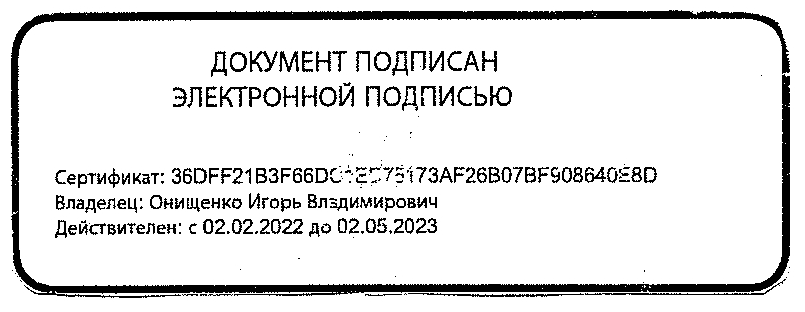 №СодержаниеКол-во часов1Введение 22Повторение изученного в 5 классе133Лексика. Культура речи84Фразеология. Культура речи35Словообразование и Орфография. Культура речи326Морфология и орфография. Культура речи1087Повторение и систематизация изученного в 5 и 6 классах9Итого175 часовПланируемые результаты по классам (русский язык).Планируемые результаты по классам (русский язык).Планируемые результаты по классам (русский язык).Планируемые результаты по классам (русский язык).Планируемые результаты по классам (русский язык).    5 класс    6 класс    7 класс    8 класс    9 класс                                                                                                  Ученик научится                                                                                                  Ученик научится                                                                                                  Ученик научится                                                                                                  Ученик научится                                                                                                  Ученик научитсясоздавать устные монологические высказывания разной коммуникативной направленности в зависимости от целей , сферы и ситуации общения с соблюдением норм современного русского литературного  языка и речевого этикета; различать монологическую, диалогическую и полилогическую речь;владеть навыками различных видов чтения на русском языке (изучающим, ознакомительным, просмотровым)и содержательной переработки прочитанного материала, в том числе выделять главную мысль текста, ключевые понятия, оценивать средства аргументации и выразительности;владеть навыками работы с учебной книгой, словарями и другими информационными источниками, включая СМИ и ресурсы Интернета;адекватно понимать, интерпретировать и комментировать тексты различных функционально-смысловых типов речи (повествование, описание, рассуждение) и функциональных разновидностей языка;анализировать текст с точки зрения его темы, цели, основной мысли, основной и дополнительной информации, принадлежности к функционально-смысловому типу речи и функциональной разновидности языка;проводить фонетический и орфоэпический анализ слова;классифицировать и группировать звуки речи по заданным признакам, слова по заданным параметрам их звукового состава;членить слова на слоги и правильно их переносить;определять место ударного слога, наблюдать за перемещением ударения при изменении формы слова, употреблять в речи слова и их формы в соответствии с акцентологическими нормами;опознавать морфемы и членить слова на морфемы на основе смыслового, грамматического и словообразовательного анализа; характеризовать морфемный состав слова, уточнять лексическое значение слова с опорой на его морфемный состав;проводить морфологический анализ слова;опознавать основные единицы синтаксиса (словосочетание, предложение, текст);находить грамматическую основу предложения;распознавать главные и второстепенные члены предложения;проводить синтаксический анализ словосочетания и предложения;соблюдать основные языковые нормы в устной и письменной речи;опираться на фонетический, морфемный, словообразовательный и морфологический анализ в практике правописания;использовать орфографические словарисоздавать устные монологические высказывания разной коммуникативной направленности в зависимости от целей , сферы и ситуации общения с соблюдением норм современного русского литературного  языка и речевого этикета; различать монологическую, диалогическую и полилогическую речь;владеть навыками различных видов чтения на русском языке (изучающим, ознакомительным, просмотровым)и содержательной переработки прочитанного материала, в том числе выделять главную мысль текста, ключевые понятия, оценивать средства аргументации и выразительности;владеть навыками работы с учебной книгой, словарями и другими информационными источниками, включая СМИ и ресурсы Интернета;адекватно понимать, интерпретировать и комментировать тексты различных функционально-смысловых типов речи (повествование, описание, рассуждение) и функциональных разновидностей языка;создавать и редактировать письменные тексты разных стилей и жанров с соблюдением норм современного русского литературного языка и речевого этикета;анализировать текст с точки зрения его темы, цели, основной мысли, основной и дополнительной информации, принадлежности к функционально-смысловому типу речи и функциональной разновидности языка;использовать знание алфавита при поиске информации;различать значимые и незначимые единицы языка;проводить фонетический и орфоэпический анализ слова;опознавать морфемы и членить слова на морфемы на основе смыслового, грамматического и словообразовательного анализа; характеризовать морфемный состав слова, уточнять лексическое значение слова с опорой на его морфемный состав;проводить морфемный и словообразовательный анализ слов;проводить лексический анализ слова;опознавать самостоятельные части речи и их формы, а также служебные части речи и междометия;проводить морфологический анализ слова;находить грамматическую основу предложения;распознавать главные и второстепенные члены предложения;проводить синтаксический анализ словосочетания и предложения;соблюдать основные языковые нормы в устной и письменной речи;опираться на фонетический, морфемный, словообразовательный и морфологический анализ в практике правописания;использовать орфографические словари.создавать устные монологические высказывания разной коммуникативной направленности в зависимости от целей , сферы и ситуации общения с соблюдением норм современного русского литературного  языка и речевого этикета; различать монологическую, диалогическую и полилогическую речь;владеть навыками различных видов чтения на русском языке (изучающим, ознакомительным, просмотровым)и содержательной переработки прочитанного материала, в том числе выделять главную мысль текста, ключевые понятия, оценивать средства аргументации и выразительности;владеть навыками различных видов чтения (изучающим, ознакомительным, просмотровым) и информационной переработки прочитанного материала;адекватно понимать, интерпретировать и комментировать тексты различных функционально-смысловых типов речи (повествование, описание, рассуждение) и функциональных разновидностей языка;участвовать в диалогическом и полилогическом общении, создавать устные монологические высказывания разной коммуникативной направленности в зависимости от целей, сферы и ситуации общения с соблюдением норм современного русского литературного языка и речевого этикета;создавать и редактировать письменные тексты разных стилей и жанров с соблюдением норм современного русского литературного языка и речевого этикета;проводить фонетический и орфоэпический анализ слова;опознавать самостоятельные части речи и их формы, а также служебные части речи и междометия;проводить морфологический анализ слова;применять знания и умения по морфемике и словообразованию при проведении морфологического анализа слов;опознавать основные единицы синтаксиса (словосочетание, предложение, текст);находить грамматическую основу предложения;распознавать главные и второстепенные члены предложения;опознавать предложения простые и сложные, предложения осложненной структуры;проводить синтаксический анализ словосочетания и предложения;соблюдать основные языковые нормы в устной и письменной речи;опираться на фонетический, морфемный, словообразовательный и морфологический анализ в практике правописания;использовать орфографические словари.создавать устные монологические высказывания разной коммуникативной направленности в зависимости от целей , сферы и ситуации общения с соблюдением норм современного русского литературного  языка и речевого этикета; различать монологическую, диалогическую и полилогическую речь;владеть навыками различных видов чтения на русском языке (изучающим, ознакомительным, просмотровым)и содержательной переработки прочитанного материала, в том числе выделять главную мысль текста, ключевые понятия, оценивать средства аргументации и выразительности;владеть навыками различных видов чтения (изучающим, ознакомительным, просмотровым) и информационной переработки прочитанного материала;владеть различными видами аудирования (с полным пониманием, с пониманием основного содержания, с выборочным извлечением информации) и информационной переработки текстов различных функциональных разновидностей языка;участвовать в диалогическом и полилогическом общении, создавать устные монологические высказывания разной коммуникативной направленности в зависимости от целей, сферы и ситуации общения с соблюдением норм современного русского литературного языка и речевого этикета;опознавать лексические средства выразительности и основные виды тропов (метафора, эпитет, сравнение, гипербола, олицетворение);опознавать самостоятельные части речи и их формы, а также служебные части речи и междометия;опознавать основные единицы синтаксиса (словосочетание, предложение, текст);анализировать различные виды словосочетаний и предложений с точки зрения их структурно-смысловой организации и функциональных особенностей;находить грамматическую основу предложения;распознавать главные и второстепенные члены предложения;опознавать предложения простые и сложные, предложения осложненной структуры;проводить синтаксический анализ словосочетания и предложения;соблюдать основные языковые нормы в устной и письменной речи;опираться на фонетический, морфемный, словообразовательный и морфологический анализ в практике правописания;опираться на грамматико-интонационный анализ при объяснении расстановки знаков препинания в предложении;использовать орфографические словари..создавать устные монологические высказывания разной коммуникативной направленности в зависимости от целей , сферы и ситуации общения с соблюдением норм современного русского литературного  языка и речевого этикета; различать монологическую, диалогическую и полилогическую речь;владеть навыками различных видов чтения на русском языке (изучающим, ознакомительным, просмотровым)и содержательной переработки прочитанного материала, в том числе выделять главную мысль текста, ключевые понятия, оценивать средства аргументации и выразительности;владеть различными видами аудирования (с полным пониманием, с пониманием основного содержания, с выборочным извлечением информации) и информационной переработки текстов различных функциональных разновидностей языка;опознавать лексические средства выразительности и основные виды тропов (метафора, эпитет, сравнение, гипербола, олицетворение);анализировать различные виды словосочетаний и предложений с точки зрения их структурно-смысловой организации и функциональных особенностей;находить грамматическую основу предложения;распознавать главные и второстепенные члены предложения;опознавать предложения простые и сложные, предложения осложненной структуры;проводить синтаксический анализ словосочетания и предложения;соблюдать основные языковые нормы в устной и письменной речи;опираться на фонетический, морфемный, словообразовательный и морфологический анализ в практике правописания;опираться на грамматико-интонационный анализ при объяснении расстановки знаков препинания в предложении;использовать орфографические словари.Ученик получит возможность научитьсяУченик получит возможность научитьсяУченик получит возможность научитьсяУченик получит возможность научитьсяУченик получит возможность научитьсяанализировать речевые высказывания с точки зрения их соответствия ситуации общения и успешности в достижении прогнозируемого результата; понимать основные причины коммуникативных неудач и уметь объяснять их;участвовать в разных видах обсуждения, формулировать собственную позицию и аргументировать ее, привлекая сведения из жизненного и читательского опыта;характеризовать словообразовательные цепочки и словообразовательные гнезда;самостоятельно определять цели своего обучения, ставить и формулировать для себя новые задачи в учебе и познавательной деятельности, развивать мотивы и интересы своей познавательной деятельности;самостоятельно планировать пути достижения целей, в том числе альтернативные, осознанно выбирать наиболее эффективные способы решения учебных и познавательных задач.анализировать речевые высказывания с точки зрения их соответствия ситуации общения и успешности в достижении прогнозируемого результата; понимать основные причины коммуникативных неудач и уметь объяснять их;опознавать различные выразительные средства  языка; характеризовать словообразовательные цепочки и словообразовательные гнездаиспользовать этимологические данные для объяснения правописания и лексического значения словаанализировать речевые высказывания с точки зрения их соответствия ситуации общения и успешности в достижении прогнозируемого результата; понимать основные причины коммуникативных неудач и уметь объяснять их;писать конспект, отзыв, тезисы, рефераты, статьи, рецензии, доклады, интервью, очерки, доверенности, резюме и другие жанры;осознанно использовать речевые средства в соответствии с задачей коммуникации для выражения своих чувств, мыслей и потребностей; планирования и регуляции своей деятельности; участвовать в разных видах обсуждения, формулировать собственную позицию и аргументировать ее, привлекая сведения из жизненного и читательского опыта;характеризовать словообразовательные цепочки и словообразовательные гнезда;анализировать речевые высказывания с точки зрения их соответствия ситуации общения и успешности в достижении прогнозируемого результата; понимать основные причины коммуникативных неудач и уметь объяснять их;оценивать собственную и чужую речь с точки зрения точного, уместного и выразительного словоупотребления;писать конспект, отзыв, тезисы, рефераты, статьи, рецензии, доклады, интервью, очерки, доверенности, резюме и другие жанры;осознанно использовать речевые средства в соответствии с задачей коммуникации для выражения своих чувств, мыслей и потребностей; планирования и регуляции своей деятельности; характеризовать словообразовательные цепочки и словообразовательные гнезда;самостоятельно определять цели своего обучения, ставить и формулировать для себя новые задачи в учебе и познавательной деятельности, развивать мотивы и интересы своей познавательной деятельности;самостоятельно планировать пути достижения целей, в том числе альтернативные, осознанно выбирать наиболее эффективные.  анализировать речевые высказывания с точки зрения их соответствия ситуации общения и успешности в достижении прогнозируемого результата; понимать основные причины коммуникативных неудач и уметь объяснять их;оценивать собственную и чужую речь с точки зрения точного, уместного и выразительного словоупотребления;писать конспект, отзыв, тезисы, рефераты, статьи, рецензии, доклады, интервью, очерки, доверенности, резюме и другие жанры;осознанно использовать речевые средства в соответствии с задачей коммуникации для выражения своих чувств, мыслей и потребностей; планирования и регуляции своей деятельности; участвовать в разных видах обсуждения, формулировать собственную позицию и аргументировать ее, привлекая сведения из жизненного и читательского опыта;характеризовать словообразовательные цепочки и словообразовательные гнезда;самостоятельно определять цели своего обучения, ставить и формулировать для себя новые задачи в учебе и познавательной деятельности, развивать мотивы и интересы своей познавательной деятельности;самостоятельно планировать пути достижения целей, в том числе альтернативные, осознанно выбирать наиболее эффективные.  №№СодержаниеСодержаниеСодержаниеСодержаниеСодержаниеКол чКол чКол чКол чРРРРРРРРк/рк/р11Введение Введение Введение Введение Введение 222211110022Повторение изученного в 5 классеПовторение изученного в 5 классеПовторение изученного в 5 классеПовторение изученного в 5 классеПовторение изученного в 5 классе1313131344441133Лексика. Культура речиЛексика. Культура речиЛексика. Культура речиЛексика. Культура речиЛексика. Культура речи888811110044Фразеология. Культура речиФразеология. Культура речиФразеология. Культура речиФразеология. Культура речиФразеология. Культура речи333300001155Словообразование и Орфография. Культура речиСловообразование и Орфография. Культура речиСловообразование и Орфография. Культура речиСловообразование и Орфография. Культура речиСловообразование и Орфография. Культура речи3232323266663366Морфология и орфография. Культура речиМорфология и орфография. Культура речиМорфология и орфография. Культура речиМорфология и орфография. Культура речиМорфология и орфография. Культура речи1081081081087777111177Повторение и систематизация изученного в 5 и 6 классахПовторение и систематизация изученного в 5 и 6 классахПовторение и систематизация изученного в 5 и 6 классахПовторение и систематизация изученного в 5 и 6 классахПовторение и систематизация изученного в 5 и 6 классах9999111111ИтогоИтогоИтогоИтогоИтого175 175 175 175 202020201717русский язык 7 классрусский язык 7 класс№№ТемаТемаКол-во чКол-во чКол-во чКол-во чРРРРРРРРк/рк/рк/рк/рк/рк/рк/р1.1.Русский язык как развивающееся явление.Русский язык как развивающееся явление.11112.2.Повторение пройденного в 5-6 классах.Повторение пройденного в 5-6 классах.11111111444411111113.3.Морфология и орфография. Культура речи.Морфология и орфография. Культура речи.3.1.3.1.Причастие.Причастие.25252525111133333333.2.3.2.Деепричастие.Деепричастие.10101010222211111113.3.3.3.Наречие.Наречие.28282828444422222223.4.3.4.Категория состояния.Категория состояния.444422224.4.Служебные части речи.Служебные части речи.11114.1.4.1.Предлог.Предлог.11111111111122222224.2.4.2.Союз.Союз.16161616111122222224.3.4.3.Частицы.Частицы.17171717111122222225.5.Междометие.Междометие.44446.6.Повторение и систематизация пройденного в 7 классе.Повторение и систематизация пройденного в 7 классе.1212121222221111111Резервные часыРезервные часы000000000000000Итого Итого 1401401401401818181814141414141414Русский язык 8 классРусский язык 8 классРусский язык 8 классРусский язык 8 класс№№№ТемаТемаТемаТемаКол чКол чКол чКол чРРРРРРРРк/рк/р1.        1.        1.        Общие сведения о языкеОбщие сведения о языкеОбщие сведения о языкеОбщие сведения о языке11112.        2.        2.        Повторение пройденного в 5-7 классахПовторение пройденного в 5-7 классахПовторение пройденного в 5-7 классахПовторение пройденного в 5-7 классах88882222113.        3.        3.        Синтаксис. Пунктуация. СловосочетаниеСинтаксис. Пунктуация. СловосочетаниеСинтаксис. Пунктуация. СловосочетаниеСинтаксис. Пунктуация. Словосочетание88882222114.        4.        4.        Простое предложениеПростое предложениеПростое предложениеПростое предложение444411115.        5.        5.        Двусоставные предложения. Главные члены предложенияДвусоставные предложения. Главные члены предложенияДвусоставные предложения. Главные члены предложенияДвусоставные предложения. Главные члены предложения888811116.        6.        6.        Второстепенные члены предложенияВторостепенные члены предложенияВторостепенные члены предложенияВторостепенные члены предложения99991111117.        7.        7.        Односоставные предложения. Неполные предложенияОдносоставные предложения. Неполные предложенияОдносоставные предложения. Неполные предложенияОдносоставные предложения. Неполные предложения111111112222118.        8.        8.        Простое осложненное предложениеПростое осложненное предложениеПростое осложненное предложениеПростое осложненное предложение 1 1 1 19.        9.        9.        Однородные члены предложенияОднородные члены предложенияОднородные члены предложенияОднородные члены предложения1414141455551110.     10.     10.     Обособленные члены предложенияОбособленные члены предложенияОбособленные члены предложенияОбособленные члены предложения1313131311111111.     11.     11.     Слова, грамматически не связанные с членами предложения. ОбращениеСлова, грамматически не связанные с членами предложения. ОбращениеСлова, грамматически не связанные с членами предложения. ОбращениеСлова, грамматически не связанные с членами предложения. Обращение444412.     12.     12.     Вводные и вставные конструкцииВводные и вставные конструкцииВводные и вставные конструкцииВводные и вставные конструкции1010101022221113.     13.     13.     Чужая речьЧужая речьЧужая речьЧужая речь1010101022221114.     14.     14.     Повторение и систематизация изучения в 8 классеПовторение и систематизация изучения в 8 классеПовторение и систематизация изучения в 8 классеПовторение и систематизация изучения в 8 классе777711111115.     15.     15.     Резервные часыРезервные часыРезервные часыРезервные часы16.     16.     16.     Итого Итого Итого Итого 1081081081082020202099Русский язык 9 классРусский язык 9 классРусский язык 9 классРусский язык 9 классРусский язык 9 класс№№№ТемаТемаК-во чК-во чК-во чК-во чРРРРРРРРк/рк/рк/рк/рк/р1.        1.        1.        Международное значение русского языка.Международное значение русского языка.222211112.        2.        2.        Повторение.Повторение.131313131111111113.        3.        3.        Сложные предложения. 78Сложные предложения. 7888882222111114.        4.        4.        Сложносочиненное предложение (ССП).Сложносочиненное предложение (ССП).101010102222111115.        5.        5.        Сложноподчиненное предложение (СПП).Сложноподчиненное предложение (СПП).121212124444111116.        6.        6.        Основные группы сложноподчиненных предложенийОсновные группы сложноподчиненных предложений262626265555111117.        7.        7.        Бессоюзные сложные предложения (БСП).Бессоюзные сложные предложения (БСП).101010102222111118.        8.        8.        Сложные предложения с различными видами связи.Сложные предложения с различными видами связи.88882222111119.        9.        9.        Повторение и систематизация изученного в 5-9 классах.Повторение и систематизация изученного в 5-9 классах.1313131311111111110.     10.     10.     ИтогоИтого1021021021022020202088888№СодержаниеКол-во часовХарактеристика учебной деятельности1Язык - важнейшее средство общения3Осознают роль русского языка в жизни общества и государства, в современном мире; роль языка в жизни человека; красоту, богатство, выразительность русского языка2Повторение изученного в начальных классах26Имеют представление об орфографии как о системе правилОсваивают содержание изученных орфографических и пунктуационных правил и алгоритмы их использованияИспользуют орфографические словари и справочники по правописанию для решения орфографических и пунктуационных проблем3Синтаксис. Пунктуация. Культура речи. 27Овладевают основными понятиями синтаксисаРаспознают (выделяют) словосочетания в составе предложения; главное и зависимое слово в словосочетании;Определяют границы предложений и способы их передачи в устной и письменной речиРаспознают виды предложений по цели высказывания и эмоциональной окраске; утвердительные и отрицательные предложенияМоделируют предложения в соответствии с коммуникативной задачей высказывания (повествовательные, побудительные, вопросительные, восклицательные, утвердительные, отрицательные); употребляют их в речевой практике4Фонетика. Орфоэпия. Графика и орфография. Культура речи18Овладевают основными понятиями фонетикиРаспознают гласные и согласные, ударные и безударные гласные, согласные звонкие и глухие, мягкие и твердые, парные и непарные по мягкости/твердости, звонкости/глухости звукиЧленить слова на слоги и правильно их переносить с одной строки на другуюОпределяют место ударного слога, наблюдают за перемещением ударения при изменении формы слова, употребляют в речи слова и их формы в соответствии с акцентологическими нормами5Лексика. Культура речи. 18Отличают слова от других единиц языкаОбъясняют различие лексического и грамматического значений слова; толкуют лексическое значение слов различными способамиОценивают собственную и чужую речь с точки зрения точного, уместного и выразительного словоупотребления6Морфемика. Орфография. Культура речи. 23Овладевают основными понятиями морфемики и словообразованияОпознают морфемы и членят слова на морфемы на основе смыслового, грамматического и словообразовательного анализа7Морфология. Имя существительное. 49Распознают одушевленные и неодушевленные, собственные и нарицательные; склоняемые, несклоняемые и разносклоняемые имена существительные, имена существительные общего рода, имена существительные, имеющие форму только множественного или только единственного числа; приводят примерыОпределяют род, число, падеж, тип склонения имен существительныхИмя прилагательноеОпределяют род, число, падеж имен прилагательныхПравильно произносят прилагательные в краткой форме (ставят ударение)Используют в речи синонимичные имена прилагательные, имена прилагательные в роли эпитетовГлаголОпределяют тип спряжения глаголов, соотносят личные формы глагола с инфинитивомПравильно употребляют при глаголах имена существительные в косвенных падежах, согласовывают глагол-сказуемое в прошедшем времени с подлежащим, выраженным именем существительным среднего рода и собирательным существительнымВыбирают форму глагола для выражения разной степени категоричности при выражении волеизъявленияПовторение изученного. 11Адекватно принимают основную и дополнительную информацию текста, воспринимаемого зрительно или на слухПередают в устной форме содержание прочитанного или прослушанного текста в сжатом или развернутом виде в соответствии с ситуацией речевого общенияСоздают устные и письменные монологические и диалогические высказывания на актуальные социально-культурные, нравственно-этические, бытовые, учебные темы в соответствии с целями и ситуацией общения; письменные высказывания разной коммуникативной направленности с использованием разных функционально-смысловых типов речи и их комбинацийИтого175 часов№СодержаниеКол-во часовХарактеристика учебной деятельности1Введение 3Осознают роль русского языка в жизни общества и государства, в современном мире; роль языка в жизни человека; красоту, богатство, выразительность русского языка2Повторение изученного в 5 классе14Осваивают содержание изученных орфографических и пунктуационных правил и алгоритмы их использованияИспользуют орфографические словари и справочники по правописанию для решения орфографических и пунктуационных проблем3Лексика. Культура речи12Наблюдают за использованием слов в переносном значении в художественной и разговорной речи; синонимов в художественных, публицистических и учебно-научных текстах, антонимов, устаревших слов и неологизмов, диалектизмов в языке художественной литературыХарактеризуют слова с точки зрения их принадлежности к активному и пассивному запасу, сферы употребления и стилистической окраскиОсуществляют выбор лексических средств и употребляют их в соответствии со значением и сферой общенияИзвлекают необходимую информацию из лингвистических словарей различных типов (толкового словаря, словарей синонимов, антонимов, устаревших слов, иностранных слов, фразеологического словаря) и используют ее в различных видах деятельности4Фразеология. Культура речи4Опознают фразеологические обороты по их признакамРазличают свободные сочетания слов и фразеологизмы, фразеологизмы нейтральные и стилистически окрашенныеНаблюдают за использованием синонимов, антонимов, фразеологизмов, слов в переносном значении, диалектизмов и т.д. как средств выразительности в художественном тексте5Словообразование и Орфография. Культура речи35Анализируют словообразовательную структуру слова, выделяя исходную основу и словообразующую морфемуРазличают изученные способы словообразования слов различных частей речиСоставляют словообразовательные пары и словообразовательные цепочки словХарактеризуют словообразовательные гнезда, Устанавливая смысловую и структурную связь однокоренных словОценивают основные выразительные средства морфемики и словообразованияИспользуют морфемный, словообразовательный словари6Морфология и орфография. Культура речи130Анализируют и характеризуют общекатегориальное значение, морфологические признаки имени Группируют имена существительные по заданным морфологическим признакам существительного, его синтаксическую рольАнализируют и характеризуют общекатегориальное значение, морфологические признаки имени прилагательного, определяют его синтаксическую рольРаспознают качественные, относительные и притяжательные, полные и краткие имена прилагательные; приводят соответствующие примерыГруппируют имена прилагательные по заданным морфологическим признакамАналазируют и характеризуют общекатегариальное значение, морфологические признаки имени числительного, определяют синтаксическую роль имен числительных разных разрядовРаспознают количественные, порядковые, собирательные имена числительные; приводят примерыПравильно изменяют по падежам сложные и составные имена числительные и употребляют их в речиГруппируют имена числительные по заданным морфологическим признакамПравильно употребляют числительные двое, трое и т.п., оба, обе в сочетаниями с именами существительнымиАналазируют и характеризуют общекатегариальное значение местоимения, морфологические признаки местоимений разных разрядов, определяют их синтаксическую рольРаспознают личные, возвратное, притяжательные, указательные, вопросительно-относительные, определительные, отрицательные, неопределенные местоимения; приводят соответствующие примерыУпотребляют местоимения для связи предложений и частей текста, используют местоимения в речи в соответствии с закрепленными в языке этическими нормамиГруппируют глаголы по заданным морфологическим признакамРаспознают инфинитив и личные формы глагола, разноспрягаемые глаголы, глаголы совершенного и несовершенного вида, переходные и непереходные глаголы, безличные глаголы, возвратные глаголы; приводят соответствующие примерыИспользуют в речи форму настоящего и будущего времени в значении прошедшего времени, соблюдают видо-временную соотнесенность глаголов-сказуемых в связном тексте7Повторение и систематизация изученного в 5 и 6 классах12Осваивают содержание изученных орфографических и пунктуационных правил и алгоритмы их использованияОпираются на фонетический, морфемно-словообразовательный и морфологический анализ при выборе правильного написания слова; на грамматико-интонационный анализ при объяснении расстановки знаков препинания в предложении210№СодержаниеКол-во часовХарактеристика учебной деятельностиПланируемый  предметный результат1Введение1 Осознают роль русского языка в жизни общества и государства, в современном мире; роль языка в жизни человека; красоту, богатство, выразительность русского языкаЗнать: Отражение в языке культуры и истории народаРусский речевой этикет.Содержание и назначение УМК. Условные обозначения грамматических разборов.Уметьориентироваться в учебнике2Повторение изученного в 5-6 классах11Осваивают содержание изученных орфографических и пунктуационных правил и алгоритмы их использованияИспользуют орфографические словари и справочники по правописанию для решения орфографических и пунктуационных проблемЗнать понятия:Фонетика и орфография. Фонетический  разбор слова. Словообразование и орфография. Морфемный и словообразовательный разборы. Морфология и орфография Лексика и фразеология. Диалекты Тверской области. Синтаксис. Словосочетание. Простое предложение. Грамматическая основа. Пунктуация. Запятые при однородных членах. Запятая перед союзом и в сложносочиненном предложении.Уметь выполнять все виды грамматических разборов в изученном объеме; применять правила орфографии и пунктуации на письме3Морфология и орфография. Культура речи116Анализируют и характеризуют общекатегариальное значение, морфологические признаки причастия, определяют его синтаксическую функциюРаспознают грамматические признаки глагола и прилагательного у причастия; действительные и страдательные причастия, полные и краткие формы страдательных причастий; приводят соответствующие примерыПравильно употребляют причастия с определяемыми словамиСоблюдают видо-временную соотнесенность причастий с формой глагола-сказуемогоПравильный порядок слов в предложениях с причастными оборотами и в причастном оборотеНаблюдают за особенностями употребления причастий в различных функциональных стилях и языке художественной литературы и анализировать ихАнализируют и характеризуют общекатегариальное значение, морфологические признаки деепричастия, определяют его синтаксическую функциюНаблюдают за особенностями употребления причастий в различных функциональных стилях и языке художественной литературы и анализировать ихНаблюдают за особенностями употребления причастий в различных функциональных стилях и языке художественной литературы и анализировать ихНаблюдают за особенностями употребления причастий в различных функциональных стилях и языке художественной литературы и анализировать ихАнализируют и характеризуют общекатегариальное значение, морфологические признаки наречия, определяют его синтаксическую функциюРаспознают наречия разных разрядов; приводят соответствующие примерыПравильно образовывают и употребляют в речи наречия сравнительной степениРазличают слова категории состояния и наречияРазличают предлог, союз, частицуПроизводят морфологический анализ предлогаРаспознают предлоги разных разрядов, отличают производные предлоги от слов самостоятельных (знаменательных) частей речиНаблюдают за употреблением предлогов с одним или несколькими падежамиПравильно употребляют предлоги с нужным падежом, существительные с предлогами благодаря, согласно, вопреки и др.Производят морфологический анализ союзаРаспознают союзы разных разрядов по значению и по строениюУпотребляют в речи союзы в соответствии с их значением и стилистическими особенностямиРаспознают частицы разных разрядов по значению, употреблению и строениюПравильно употребляют частицы для выражения отношения к действительности и передачи различных смысловых оттенковРаспознают междометия разных семантических разрядовЗнать:Место причастия в системе частей речи. Причастие, его грамматические признаки. Признаки глагола и прилагательного в причастии. Действительные и страдательные причастия Полные и краткие страдательные причастия. Правила: Одна и две буквы н в суффиксах страдательных причастий прошедшего времени. Одна буква н в отглагольных прилагательных. Причастный оборот. Выделение причастного оборота запятыми. Буквы е и ё после шипящих  в суффиксах страдательных причастий прошедшего времениУметь склонять причастия, правильно писать окончания причастий;находить причастия в предложенном тексте, определять синтаксическую роль причастий. Применять правила орфографии и пунктуации на письме.Знать: Место деепричастия в системе частей речи; понятие деепричастие. Глагольные и наречные свойства деепричастия. Деепричастия несовершенного видаДеепричастия совершенного вида Деепричастный оборот. Запятые при деепричастном обороте. Синтаксическая роль деепричастий в предложенииУметь:Применять правила орфографии и пунктуации на письме.Знать: понятие наречие; грамматические признаки наречияСмысловые группы наречий. Текстообразующая роль наречий. Степени сравнения наречий и их образование. Словообразование наречий. Знать правила написания наречийУметь:Применять правила орфографии и пунктуации на письме.Знатьморфологические признаки категории состоянияУметь:Применять правила орфографии и пунктуации на письме.Знать морфологические признаки предлогов; разряды: пространственные, временные, причинные, целевые, образа действия, дополнительные; отличие непроизводных и производных предлогов.Знать правила написания предлоговУметьприменять правила на практике.Знать: морфологические особенности союзов; функции союзов; правило написания союзовУметь распознавать союзы, отличать их от предлогов; пользоваться разными союзными конструкциями в речевой практике, правильно расставлять знаки препинания.Знать морфологические признаки частиц.Уметь составлять предложения с частицами. Преобразовывать текст с частицамиУметь применять правило, составлять предложения с частицами, исправлять ошибки в написании частиц.Знать теоретические сведения о междометии, видеть междометия в тексте. Знать способы пополнения группы междометий словами других частей речи.Уметь отличать междометия от других частей речи; различать производные и непроизводные междометия.4Повторение и систематизация изученного в 5-7 классах12Наблюдают за использованием выразительных средств фонетики в художественной речи и оценивать ихРасширяют свой лексиконОсознают (понимают) роль синтаксиса в формировании и выражении мысли, различие словосочетания и предложения, словосочетания и сочетания слов, являющихся главными членами предложения, сложной формой будущего времени глагола, свободных словосочетаний и фразеологизмов и др. Соблюдают основные орфографические и пунктуационные нормы в письменной речиЗнать периоды развития русского языка;  имена русских филологов, их основные работы и направление научной деятельности; орфографические правила, изученные в течение учебного годаУметь определять принадлежность текста к определенному стилю и типу речи; самостоятельно создавать тексты. Уметь выполнять тестовые задания по орфографии.Итого 140 часов№СодержаниеКоличество часовХарактеристика учебной деятельности1Введение1Осознают роль русского языка в жизни общества и государства, в современном мире; роль языка в жизни человека; красоту, богатство, выразительность русского языкаЗнать: содержание и назначение УМК, условные обозначения, используемые в нем; функции русского языка в современном мире2Повторение изученного в 5-7 классах8Осваивают содержание изученных орфографических и пунктуационных правил и алгоритмы их использованияИспользуют орфографические словари и справочники по правописанию для решения орфографических и пунктуационных проблемЗнать: основные орфографические правила, изученные в 5 – 7 классах;основные способы словообразования; грамматические признаки и правописание частей речи, изученных в 5-7 классах.Уметь: находить в словах изученные орфограммы, обосновывать их выбор, правильно писать слова с изученными орфограммами; делать словообразовательный разбор слов; делать морфологический разбор слов;определять стиль текста.Использовать приобретённые знания и умения в практической деятельности и  повседневной жизни для развития речевой культуры, удовлетворения коммуникативных потребностей в различных ситуациях общения.3Синтаксис и пунктуация94Распознают (выделяют) словосочетания в составе предложения; главное и зависимое слово в словосочетании;Определяют виды словосочетаний по морфологическим свойствам главного слова; виды подчинительной  связи в словосочетании; нарушения норм сочетания слов в составе словосочетанияАнализируют и характеризуют словосочетания по морфологическим свойствам главного слова и видам подчинительной связиАнализируют и характеризуют синтаксическую структуру простых двусоставных предложенийРазграничивают и сопоставляют предложения распространенные и нераспространенные, полные и неполныеОпознают односоставные предложения; определяют их виды и морфологические способы выражения главного членаМоделируют односоставные предложения разных типов, синонимичные односоставные и двусоставные предложения, синонимичные односоставные предложения; используют их в речевой практикеНаблюдают за особенностями употребления односоставных предложений в текстах разных стилей и жанров, художественной литературе, пословицах, поговоркахРазграничивают сложные предложения и предложения осложненной структурыНаблюдают за особенностями употребления однородных членов предложения в текстах разных стилей и жанров, употреблением однородных членов в стилистических целях в художественных текстахМоделируют и используют в речи предложения с вводными конструкциями, синонимичными вводными словами в соответствии с коммуникативной задачей высказыванияЗнать: виды словосочетаний (именные, глагольные, наречные);- определение  словосочетания, строение словосочетаний;- способы связи слов в  словосочетании.Уметь: - находить главное и зависимое слово в словосочетании;- правильно употреблять форму зависимого слова при согласовании и управлении;- находить в предложении словосочетание определённого вида.Использовать в речи синонимичные по значению словосочетания.Знать: - опознавательные признаки предложения;- особенности строения предложения;- способы связи подлежащего и сказуемого;- роль логического ударения;Уметь: - находить грамматическую основу предложения;- определять вид предложения по интонации;- выделять с помощью логического ударения и порядка слов наиболее важное слово в предложении;- различать виды сказуемого;- ставить и объяснять тире между подлежащим и сказуемым;- уметь интонационно правильно произносить предложения  с отсутствующей связкой;- уметь согласовывать глагол – сказуемое с подлежащим, выраженным словосочетанием;- уметь пользоваться в речи синонимическими вариантами выражения подлежащего и сказуемого.Использовать в речи синонимичные варианты выражения подлежащего и сказуемого.Знать: - теоретические сведения о  дополнении, определении, обстоятельстве;- теоретические сведения о приложении;- особенности публицистического стиля речи.Уметь: - находить в предложении второстепенные члены;- определять виды дополнения, определения, обстоятельства;- находить в предложении приложение и правильно ставить знаки препинания при нём;- находить сравнительный оборот и выделять его знаками препинания. Использовать в речи согласованные и несогласованные определения как синонимы.4Повторение изученного в 8 классе5Оценивают правильность речи и в случае необходимости корректируют речевые высказыванияОпираются на фонетический, морфемно-словообразовательный и морфологический анализ при выборе правильного написания слова; на грамматико-интонационный анализ при объяснении расстановки знаков препинания в предложенииИтого 108 часов№СодержаниеКоличество часовХарактеристика учебной деятельности1ВведениеПовторение пройденного в 5-8 классах8 Осознают роль русского языка в жизни общества и государства, в современном мире; роль языка в жизни человека; красоту, богатство, выразительность русского языка. Используют орфографические словари и справочники по правописанию для решения орфографических и пунктуационных проблемОпираются на фонетический, морфемно-словообразовательный и морфологический анализ при выборе правильного написания слова; на грамматико-интонационный анализ при объяснении расстановки знаков препинания в предложенииСоблюдают основные орфографические и пунктуационные нормы в письменной речи2Синтаксис сложного предложения5 Опознают и правильно интонируют сложные предложения с разными смысловыми отношениями между их частямиРазграничивают и сопоставляют разные виды сложных предложений (бессоюзные, сложносочиненные, сложноподчиненные), определяют (находят) средства синтаксической связи между частями сложного предложенияГруппируют сложные предложения по заданным признакам3Сложносочиненное предложение15Понимают смысловые отношения между частями сложносочиненного предложения, определяют средства их выражения, составляют схемы сложносочиненных предложенийМоделируют сложносочиненные предложения по заданным схемам, заменяют сложносочиненные предложения синонимическими сложноподчиненными и употребляют их в речиАнализируют и характеризуют синтаксическую структуру сложносочиненных предложений, смысловые отношения между частями сложносочиненных предложенийОценивают правильность построения сложносочинённых предложений, исправляют нарушения синтаксических норм построения сложносочиненных предложенийНаблюдают за особенностями использования сложносочиненных предложений в текстах разных стилей и жанров, художественном тексте4Сложноподчиненное предложение37Определяют (находят) главную и придаточную части сложноподчиненного предложенияПонимают смысловые отношения между частями сложноподчиненного предложения, определяют средства их выраженияСоставляют схемы сложноподчиненных предложений с одной или несколькими придаточными частямиРаспознают и разграничивают виды сложноподчиненных предложений с придаточной частью определительной, изъяснительной и обстоятельственной (времени, места, причины, образа действия, меры и степени, сравнительной, условия, уступки, следствия, цели)Моделируют по заданным схемам и употребляют в речи сложноподчиненные предложения разных видов, используют синтаксические синонимы сложноподчиненных предложенийАнализируют а характеризуют синтаксическую структуру сложноподчиненных предложений с одной и несколькими придаточными частями, смысловые отношения между частями сложноподчиненного предложенияОценивают правильность построения сложноподчиненных предложений разных видов, исправляют нарушения построения сложноподчиненных предложенийНаблюдают за особенностями использования сложноподчиненных предложений в текстах разных стилей и жанровБессоюзное предложение15 Моделируют и употребляют в речи сложные бессоюзные предложения с разными смысловыми отношениями между частями, синтаксические синонимы сложных бессоюзных предложений6Сложное предложение с разными видами связи10Анализируют и характеризуют синтаксическую структуру сложных предложений с разными видами союзной и бессоюзной связи, смысловые отношения между частями сложных предложений с разными видами союзной и бессоюзной связи7Систематизация изученного по фонетике, лексике, грамматике, правописанию, культуре речи12Имеют элементарные представления о месте русского языка в кругу индоевропейских языков, роли старославянского (церковнославянского) языка в развитии русского языка, об основных формах функционирования современного русского языка; о развитии русистикиРазличают функциональные разновидности современного русского языка. Обладают орфографической и пунктуационной зоркостьюОсваивают содержание изученных орфографических и пунктуационных правил и алгоритмы их использованияСоблюдают основные орфографические и пунктуационные нормы в письменной речиОпираются на фонетический, морфемно-словообразовательный и морфологический анализ при выборе правильного написания слова; на грамматико-интонационный анализ при объяснении расстановки знаков препинания в предложенииИтого102 часа№№СодержаниеСодержаниеСодержаниеСодержаниеСодержаниеКол чКол чКол чКол чРРРРРРРРк/рк/р11Введение Введение Введение Введение Введение 222211110022Повторение изученного в 5 классеПовторение изученного в 5 классеПовторение изученного в 5 классеПовторение изученного в 5 классеПовторение изученного в 5 классе1313131344441133Лексика. Культура речиЛексика. Культура речиЛексика. Культура речиЛексика. Культура речиЛексика. Культура речи888811110044Фразеология. Культура речиФразеология. Культура речиФразеология. Культура речиФразеология. Культура речиФразеология. Культура речи333300001155Словообразование и Орфография. Культура речиСловообразование и Орфография. Культура речиСловообразование и Орфография. Культура речиСловообразование и Орфография. Культура речиСловообразование и Орфография. Культура речи3232323266663366Морфология и орфография. Культура речиМорфология и орфография. Культура речиМорфология и орфография. Культура речиМорфология и орфография. Культура речиМорфология и орфография. Культура речи1081081081087777111177Повторение и систематизация изученного в 5 и 6 классахПовторение и систематизация изученного в 5 и 6 классахПовторение и систематизация изученного в 5 и 6 классахПовторение и систематизация изученного в 5 и 6 классахПовторение и систематизация изученного в 5 и 6 классах9999111111ИтогоИтогоИтогоИтогоИтого175 175 175 175 202020201717русский язык 7 классрусский язык 7 класс№№ТемаТемаКол-во чКол-во чКол-во чКол-во чРРРРРРРРк/рк/рк/рк/рк/рк/рк/р1.1.Русский язык как развивающееся явление.Русский язык как развивающееся явление.11112.2.Повторение пройденного в 5-6 классах.Повторение пройденного в 5-6 классах.11111111444411111113.3.Морфология и орфография. Культура речи.Морфология и орфография. Культура речи.3.1.3.1.Причастие.Причастие.25252525111133333333.2.3.2.Деепричастие.Деепричастие.10101010222211111113.3.3.3.Наречие.Наречие.28282828444422222223.4.3.4.Категория состояния.Категория состояния.444422224.4.Служебные части речи.Служебные части речи.11114.1.4.1.Предлог.Предлог.11111111111122222224.2.4.2.Союз.Союз.16161616111122222224.3.4.3.Частицы.Частицы.17171717111122222225.5.Междометие.Междометие.44446.6.Повторение и систематизация пройденного в 7 классе.Повторение и систематизация пройденного в 7 классе.1212121222221111111Резервные часыРезервные часы000000000000000Итого Итого 1401401401401818181814141414141414Русский язык 8 классРусский язык 8 классРусский язык 8 классРусский язык 8 класс№№№ТемаТемаТемаТемаКол чКол чКол чКол чРРРРРРРРк/рк/р1.        1.        1.        Общие сведения о языкеОбщие сведения о языкеОбщие сведения о языкеОбщие сведения о языке11112.        2.        2.        Повторение пройденного в 5-7 классахПовторение пройденного в 5-7 классахПовторение пройденного в 5-7 классахПовторение пройденного в 5-7 классах88882222113.        3.        3.        Синтаксис. Пунктуация. СловосочетаниеСинтаксис. Пунктуация. СловосочетаниеСинтаксис. Пунктуация. СловосочетаниеСинтаксис. Пунктуация. Словосочетание88882222114.        4.        4.        Простое предложениеПростое предложениеПростое предложениеПростое предложение444411115.        5.        5.        Двусоставные предложения. Главные члены предложенияДвусоставные предложения. Главные члены предложенияДвусоставные предложения. Главные члены предложенияДвусоставные предложения. Главные члены предложения888811116.        6.        6.        Второстепенные члены предложенияВторостепенные члены предложенияВторостепенные члены предложенияВторостепенные члены предложения99991111117.        7.        7.        Односоставные предложения. Неполные предложенияОдносоставные предложения. Неполные предложенияОдносоставные предложения. Неполные предложенияОдносоставные предложения. Неполные предложения111111112222118.        8.        8.        Простое осложненное предложениеПростое осложненное предложениеПростое осложненное предложениеПростое осложненное предложение 1 1 1 19.        9.        9.        Однородные члены предложенияОднородные члены предложенияОднородные члены предложенияОднородные члены предложения1414141455551110.     10.     10.     Обособленные члены предложенияОбособленные члены предложенияОбособленные члены предложенияОбособленные члены предложения1313131311111111.     11.     11.     Слова, грамматически не связанные с членами предложения. ОбращениеСлова, грамматически не связанные с членами предложения. ОбращениеСлова, грамматически не связанные с членами предложения. ОбращениеСлова, грамматически не связанные с членами предложения. Обращение444412.     12.     12.     Вводные и вставные конструкцииВводные и вставные конструкцииВводные и вставные конструкцииВводные и вставные конструкции1010101022221113.     13.     13.     Чужая речьЧужая речьЧужая речьЧужая речь1010101022221114.     14.     14.     Повторение и систематизация изучения в 8 классеПовторение и систематизация изучения в 8 классеПовторение и систематизация изучения в 8 классеПовторение и систематизация изучения в 8 классе777711111115.     15.     15.     Резервные часыРезервные часыРезервные часыРезервные часы16.     16.     16.     Итого Итого Итого Итого 1081081081082020202099Русский язык 9 классРусский язык 9 классРусский язык 9 классРусский язык 9 классРусский язык 9 класс№№№ТемаТемаК-во чК-во чК-во чК-во чРРРРРРРРк/рк/рк/рк/рк/р1.        1.        1.        Международное значение русского языка.Международное значение русского языка.222211112.        2.        2.        Повторение.Повторение.131313131111111113.        3.        3.        Сложные предложения. 78Сложные предложения. 7888882222111114.        4.        4.        Сложносочиненное предложение (ССП).Сложносочиненное предложение (ССП).101010102222111115.        5.        5.        Сложноподчиненное предложение (СПП).Сложноподчиненное предложение (СПП).121212124444111116.        6.        6.        Основные группы сложноподчиненных предложенийОсновные группы сложноподчиненных предложений262626265555111117.        7.        7.        Бессоюзные сложные предложения (БСП).Бессоюзные сложные предложения (БСП).101010102222111118.        8.        8.        Сложные предложения с различными видами связи.Сложные предложения с различными видами связи.88882222111119.        9.        9.        Повторение и систематизация изученного в 5-9 классах.Повторение и систематизация изученного в 5-9 классах.1313131311111111110.     10.     10.     ИтогоИтого1021021021022020202088888